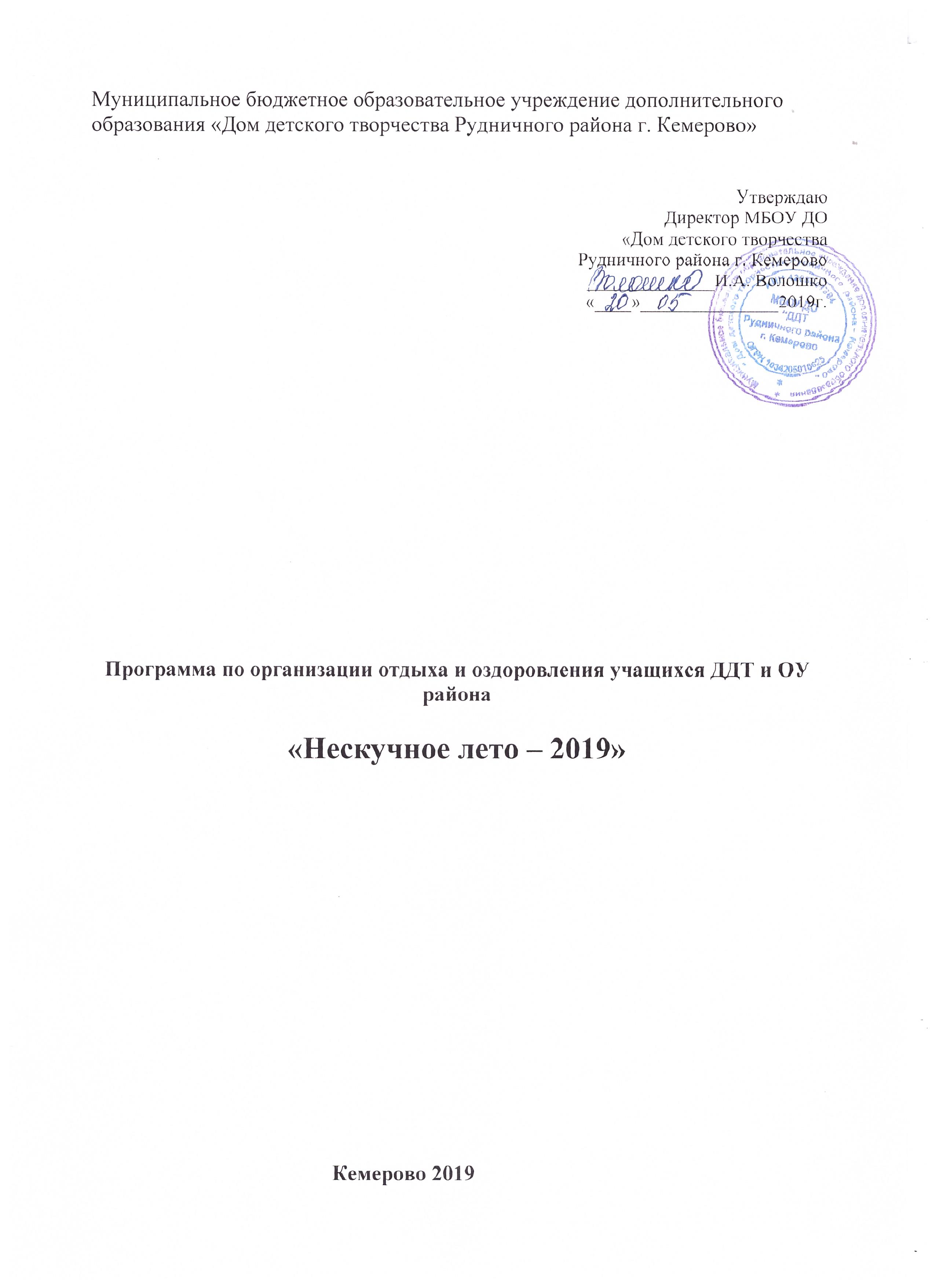  Информационная карта программы                         ПОЯСНИТЕЛЬНАЯ ЗАПИСКА        Организация отдыха и оздоровления детей и подростков является одной из составляющих государственной социальной политики в отношении семьи и детей. Сохранение и укрепление здоровья детей - это стратегическая задача государства. Мероприятия по организации отдыха и оздоровления детей и молодёжи в каникулярный период реализуются в соответствии с приоритетными направлениями государственной молодёжной и социальной политики Российской Федерации. Основной целью организации отдыха и оздоровления детей является реализация комплекса мероприятий, способствующих получению детьми, подростками и молодежью качественных и социально-значимых услуг по оздоровлению и активному отдыху.      Основными задачами в реализации данного направления являются: увеличение числа детей, охваченных различными формами организованного досуга и отдыха; расширение услуг по организации отдыха и оздоровления детей и молодёжи в каникулярный период; формирование у детей и молодёжи здорового образа жизни; социальная поддержка семей, находящихся в трудной жизненной ситуации, а также детей, достигших индивидуальных успехов в творчестве, учебе, спорте, социальных инициативах. Организация отдыха и оздоровления детей имеет множество преимуществ, например:  это организованный активный отдых, направленный на восстановление, развитие и гармонизацию личности и обеспечивающий сохранение и укрепление физиологической нормы здоровья, развитие духовных и физических сил, гармонии души и тела;  совместная деятельность   в группе сверстников, выполнение определенных задач помогает детям восстановить свои силы, приобщиться к здоровому и безопасному образу жизни, развивать коммуникативные качества, познакомиться с новыми видами деятельности. Все эти аспекты помогают раскрыть ребенку потенциал своей личности.        Программа «Нескучное лето - 2019» является комплексной по своей сути, имеет ряд отличительных   особенностей, выраженных в каждом из разделов программы. Комплексность программы выражается в следующих характеристиках:- все шесть проектов объединены общей концепцией;- содержание всех проектов имеет определенную структуру: несколько мероприятий по основным направлениям деятельности, а также каждое направление предполагает проведение главного события месяца (традиционного, итогового, календарного мероприятия, праздника и др.).В Программе с учетом интересов и предложений детей и их родителей представлено содержание деятельности ДДТ в летний период, направленное на создание благоприятных возможностей для   привлечения детей к различным видам творческой и общественно-полезной деятельности, дальнейшего развития творческих способностей с устойчивыми интересами, расширения знаний о себе и окружающем мире.Программа состоит из шести проектов разной направленности:«Сотвори чудеса своими руками» - продолжение работы по выявлению и развитию творческих способностей детей, занимающихся рукоделием, декоративно-прикладным творчеством.«Наши летние гастроли» - продолжение работы по выявлению и развитию творческих способностей детей, занимающихся художественным творчеством, организация концертов, игровых программ, массовых мероприятий.«Уроки познания и творчества» - организация работы по подготовке лидеров, обучению детского актива, продолжению занятий с одаренными детьми в районной школе «Умник», организация работы лагеря дневного пребывания для будущих первоклассников.«Секреты здоровья и безопасности жизни» - организация работы по пропаганде здорового образа жизни с привлечением детей «группы риска», профилактике дорожно - транспортного травматизма.«» - организация работы по развитию физических способностей детей и подростков через участие в спортивных соревнованиях разного уровня«Калейдоскоп трудовых и просто добрых дел» - организация работы трудовых объединений старшеклассников, районного штаба ТОС, волонтерских отрядов, по проведению трудовых акций, добрых дел.Цель Программы: создание условий для организации отдыха, оздоровления и развития детей, эффективного педагогического сопровождения труда и досуга детей и подростков в летний период.         Задачи: Организовать работу с детьми, сочетающую развитие и воспитание с оздоровительным отдыхом:- воспитывать общую культуру и культуру поведения;- формировать у детей навыки общения и толерантности;- прививать детям навыки здорового образа жизни, безопасного поведения;- формировать активную гражданскую позицию, чувство патриотизма и любви к людям и природе своего края через волонтерскую деятельность;- развивать творческие способности, организаторские и лидерские качества у детей и подростков;- помочь школьникам познакомиться с основными профессиями города и области. 2.	Организовать работу по сохранению и укреплению здоровья детей.Программа будет реализовываться в рамках   Года театра в России, подготовке к 300-летию Кузбасса, а также будет посвящена традиционным, национальным праздникам и датам, знакомству с разными профессиями.           Сроки реализации Программы: май – сентябрь 2019 года.           Этапы реализации Программы: Подготовительный – май 2019 года.Основной – июнь-август 2019 года.Аналитический – сентябрь 2019 года.                        Условия реализации Программы:  - нормативное правовое обеспечение реализации Программы (нормативные документы области и города, локальные акты учреждения, настоящая Программа);  - информационно – методическое обеспечение (методические рекомендации, памятки, литература, проведение семинаров);  - психолого-педагогическое сопровождение реализации Программы (диагностика, мониторинг реализации программы, работа педагога - психолога);  - кадровое обеспечение (методисты, педагоги д.о., педагог-психолог, концертмейстеры, педагоги-организаторы);  - материально- техническое обеспечение (кабинеты, игровые площадки, оборудование, аудио и медиа техника, игровой и спортивный инвентарь).    Ожидаемые результаты:	- организация занятости детей трудовой, творческой, спортивной, игровой деятельностью;- укрепление здоровья детей, развитие у школьников интереса к занятиям физкультурой и спортом;- приобретение новых знаний, умений, навыков;- получение школьниками полноценного отдыха, способствующего их социальной адаптации;- воспитание негативного отношения к вредным привычкам;- воспитание гражданско - патриотических чувств школьников;- укрепление дружбы и сотрудничества между детьми разных возрастов и национальностей, укрепление связей между разновозрастными группами детей.- развитие творческого и познавательного потенциала школьников;- полезная занятость учащихся, состоящих на профилактическом учете.- творческий рост педагогов.- максимальная степень самореализации каждого участника программы.Мероприятия программы:  КООРДИНАТОРЫ      ПРОЕКТОВ:График проведения мероприятий:Понедельник, среда – мероприятия проекта №4               Вторник, четверг - мероприятия проекта №2               Пятница- мероприятия проекта №1               Среда, пятница - мероприятия проекта №5               Вторник, четверг - мероприятия проекта №6                                       ПриложенияПроект «Сотвори чудеса своими руками»                                                                                   Приложение №1  СОГЛАСОВАНО:                                                                   УТВЕРЖДАЮ:                                                                                                                                                                     Заместитель начальника                                                           Директор МБОУ ДО                                                                    управления образования                                                           «ДДТ Рудничного района                                                            администрации г. Кемерово                                                      г. Кемерово»                                                                                  ____________ Т.В. Артемьева                                                 ____________ И.А. Волошко «_____» _____________2019 г.                                                 «____» _____________2019 г.                                                Положениео районной выставке - продаже изделийдля образовательных учреждений Рудничного района г. Кемерово.декоративно-прикладного творчества«Детский Арбат-2019»1. Цели и задачи1.1Художественно-эстетическое воспитание детей и юношества средствами декоративно-прикладного искусства, сохранение традиций народного творчества и художественных промыслов.1.2. Стимулирование творческой деятельности детей, через привлечение педагогов к проведению мероприятия. 1.3. Использование возможностей выставки для формирования положительного отношения к интересным увлечениям декоративно-прикладным искусством. 2. Условия и порядок проведения2.1. Участниками районной выставки-продажи декоративно-прикладного искусстваявляются дети Рудничного района в возрасте 6-18 лет. Каждый педагог, подавший заявку на участие в мероприятии организует группу детей – участников от 10 человек (список детей прилагается к заявке). В случае невозможности присутствия кого-либо из заявленного списка, по уважительной причине, должна быть произведена замена с целью сохранения общего числа участников. Так же в заявке необходимо указать общее количество предоставляемых экспонатов.2.2. Каждый педагог подает заявку индивидуально.2.3. На выставку могут быть представлены изделия, выполненные в различных жанрах, ограничений в техниках исполнения нет. Принимаются индивидуальные и коллективные работы авторов, выполненные в 2017-2018 учебном году.
3. Сроки проведения, оформление и проведение выставки - с 10.30 до 12.00Режим работы:                                                    10.30-10.40– размещение участников                                                    10.40-11.20-торговля                                                    11.20-11.50- игровая программа                                                    11.50-12.00- демонтаж, отъезд участников                                               Дата проведения: 21 июня, 12 июля, 16 августа.            Сроки подачи заявок на участие: до 17 июня, 08 июля, 12 августа.                   Местом проведения определена Аллея Дружбы народов.3.1. Оборудование, необходимое для монтажа выставочных работ (покрывала, клеенки для размещения экспонатов на асфальле, столы, табуреты, крепежный материал, подставки, кубы, стенды и т.п.) участники привозят с собой.4. Подведение итогов, награждение.4.1. Протокол, заверенный заместителем начальника управления образования администрации г. Кемерово по итогам мероприятия будет отправлен на эл. адреса учреждения с перечислением                  Ф.И.О. педагогов, принявших участие в организации мероприятия не позднее трех рабочих дней	5.Подача заявки5.1. Заявки на участие принимаются на эл. адрес ddt.dpi@mail.ru  (с пометкой «Арбат») в установленные сроки.  ВНИМАНИЕ! для оперативности работы необходимо уточнить факт регистрации Вашей заявки по тел.64-22-30Форма анкеты – заявки  В оргкомитет районной выставки продажи «Работа детского Арбата -2019»Подпись, печать директора ОУАдрес Оргкомитета выставки продажи «Работа детского Арбата -2019» г. Кемерово, пр. Шахтеров, 46 «Б», МБОУ ДО «Дом детского творчества Рудничного района г. Кемерово»е-mail –ddt.dpi@mail.ru  контактный телефон: 64 22 30контактное лицо: Малькова Анжелика Николаевна (июнь, август), Плаксина Ольга Николаевна (июль).СОГЛАСОВАНО:                                                                   УТВЕРЖДАЮ:                                                                                                                                                                     Заместитель начальника                                                           Директор МБОУ ДО                                                                    управления образования                                                           «ДДТ Рудничного района                                                            администрации г. Кемерово                                                      г. Кемерово»                                                                                  ____________ Т.В. Артемьева                                                 ____________ И.А. Волошко «_____» _____________2019 г.                                                 «____» _____________2019 г.                                                Положениео районном Конкурсе мастер-классов ИЗО и ДПИ для педагогов и детей«Город мастеров»для образовательных учреждений Рудничного района г. Кемерово.1. Цель Конкурса 1.1. Содействие организации учебной и досуговой деятельности, обмен и распространение опыта в области изобразительного и декоративно-прикладного искусства. Задачи Конкурса1.2. Использовать возможности Конкурса для формирования положительного отношения к интересным увлечениям изобразительным и декоративно-прикладным искусством. 1.3. Создать условия для организации творческой деятельности педагогов и детей.1.4. Продемонстрировать приемы, раскрывающие творческий потенциал участников Конкурса, как мастеров.Сроки проведения Конкурса Конкурс проводится очно в установленные даты
17 июня;	 5 июля; 09 августа                Режим работы:              10.45-11.00- подготовка участников к Конкурсу                                                    11.00-11.30-ведение Конкурса                                                    11.30-11.40- подведение итогов                                                    11.40-11.45- награждение                                                    11.45-12.00- уборка рабочего местаСроки подачи заявок на участие: до  10.06;     03.07;   06.08.               Место проведения: МБОУ ДО «ДДТ Рудничного района г. Кемерово»3. Условия и порядок проведения3.1 .Участниками районного Конкурса являются дети в возрасте 7-18 лет и педагоги ОУ Рудничного района.3.2. Районный Конкурс проводится по следующим номинациям: •  "Мой мастер-класс детям"; 
•  " Мой мастер-класс мастерам"; 
•  "Я мастер"; •  "Мастер вдохновения"; 
•  "Мастер хорошего настроения".4.Основные требования, предъявляемые к творческим работам Мастер-класс – это ярко выраженная форма ученичества у мастера. То есть мастер передает участникам опыт, мастерство, искусство в точном смысле – путем прямого и комментированного показа приемов работы. Главное в технологии проведения мастер-класса – не сообщать информацию, а передавать способ работы. Получение знаний участниками происходит в форме открытий, проб, овладения теми способами и методами, которые передаются мастером, причем такими характерными приемами, какие присущи только этому мастеру (так называемыми “изюминками”).Участники Конкурса готовятся поделиться опытом и технологией изготовления    поделки из различных материалов, самого разнообразного направления: природный материал, конструирование, лепка, вязание, вышивка, аппликация, вырезание по дереву, поделки из бумаги, бросового материала, различные техники рисования и т.д. Для участия мастера могут использовать заимствованные идеи, интернет- ресурсы. •  в номинации "Мой мастер-класс детям" участником является педагог. Мастер – класс, представляемый на Конкурс рассчитан на группу детей в составе примерно 4-5 человек (группу участник должен организовать сам). Образец готового изделия и все необходимые материалы, инструменты для творчества участник привозит с собой.
•  в номинации " Мой мастер-класс мастерам" участником является педагог. Мастер – класс, представляемый на Конкурс рассчитан на группу педагогов в составе примерно 4-5 человек. Образец готового изделия и все необходимые материалы, инструменты для творчества участник привозит с собой.
•  в номинации "Я мастер" участником является ребенок. Мастер – класс, представляемый на Конкурс рассчитан на группу детей в составе примерно 4-5 человек (группу должен организовать педагог – руководитель участника). Образец готового изделия и все необходимые материалы, инструменты для творчества участник привозит с собой.•  в номинации "Мастер вдохновения" участником является ребенок. Мастер – класс, представляемый на Конкурс не рассчитан на группу обучающихся. Участник Конкурса выполняет индивидуально задуманное за ранее изделие, демонстрируя технику изготовления, свое творчество, фантазию и  мастерство зрителям и членам жюри. Все необходимые материалы, инструменты для творчества участник привозит с собой.  
• в номинации "Мастер хорошего настроения" участником является ребенок. Мастер – класс представляемый на Конкурс не рассчитан на группу обучающихся. Участник выполняет индивидуально изделие из неожиданных материалов, демонстрируя, свое творчество, фантазию и  мастерство зрителям и членам жюри. Все материалы, инструменты для творчества участнику предоставляют организаторы Конкурса.
5. Критерии оценки5.1. Соответствие условиям Конкурса, выбранной номинации;5.2.  Общее впечатление от работы; 5.3.  Новизна, целесообразность использования, оригинальность идеи;5.4.  Богатство воображения и творческий подход мастера;5.5.  Общий позитивный настрой работы, заинтересованность, сотворчество, взаимопомощь;5.6.  Равенство всех присутствующих, мастер не должен быть “над”, безоценочность, отсутствие критических замечаний в адрес участников;5.7. Регламент (30 минут).6. Подведение итогов, награждение. 6.1. В каждой номинации определяются победители  Конкурса (1,2,3 место). По итогам конкурса все ОУ района принявшие участие получают протокол результатов по эл.почте., заверенный заместителем начальника управления  образования администрации г. Кемерово не позднее трех рабочих дней. 7.Подача заявки.7.1. Заявки на участие принимаются на эл. адрес ddt.dpi@mail.ru (с пометкой «Город мастеров») в установленные сроки. ВНИМАНИЕ! После отправки заявки убедитесь в ее получении, связавшись с организаторами проведения Конкурса по тел. 64-22-30Организаторы конкурса: Плаксина Ольга Николаевна (июнь, июль), Ширяева Наталья Николаевна, Кулькова Галина Васильевна (август).Форма анкеты – заявки  В оргкомитет районного Конкурса«Город мастеров»Полное название учреждения, адрес, факс, телефон.Подпись, печать директора ОУ                                      Адрес Оргкомитета Конкурса «Город мастеров»г. Кемерово, пр. Шахтеров, 46 «Б», МБОУ ДОД « Дом детского творчества Рудничного района г. Кемерово»е-mail –ddt.dpi@mail.ruконтактный телефон: 64 22 30контактное лицо: Ширяева Наталья Николаевна.Если вы любите делать поделки, если вы хотите, чтобы ваши идеи увидели многие заинтересованные люди, приглашаем вас принять участие в нашем конкурсе!БЛАГОДАРИМ ЗА УЧАСТИЕ В НАШИХ КОНКУРСАХ!Проект «Наши летние гастроли»СОГЛАСОВАНО:                                                                       УТВЕРЖДАЮ:                                                                                                                                                                     Заместитель начальника                                                             Директор МБОУ ДО                                                                    управления образования                                                            «ДДТ Рудничного района                                                            администрации г. Кемерово                                                       г. Кемерово»                                                                                  Т.В. Артемьева ____________                                                    И.А. Волошко ___________                                                         «_____» _____________2019 г.                                                   «____» _____________2019 г.                                                                                                          Положение о районном фестивале - конкурсе«Карусель Успеха»для лагерей дневного пребывания, РВО и волонтерских отрядов образовательных учреждений Рудничного районаСроки проведения: 18.06.2019г.	                                 13.08.2019г.	Сроки подачи заявок на участие: до 13.06.2019г.                                                               08.08.2019г.Начало конкурса: в 11.00 1. Цели и задачи конкурса1.1. Организация досуга и отдыха детей в лагерях дневного пребывания, РВО и волонтерских отрядах образовательных учреждений Рудничного района.1.2. Поддержка интереса и творческой активности детей в освоении разнообразных форм искусства.1.3. Использование возможностей конкурса для повышения качества исполнительского мастерства, обмена опытом работы.2. Условия участия2.1. В фестивале – конкурсе могут принимать участие детские и юношеские творческие коллективы, лагеря дневного пребывания, РВО и волонтерских отрядов образовательных учреждений Рудничного района и отдельные исполнители в возрасте от 7 до 16 лет.2.2. Для участия в фестивале – конкурсе «Карусель Успеха» участники предоставляют заявку в оргкомитет МБОУ ДО «Дом детского творчества Рудничного района г. Кемерово» (пр. Шахтеров 46-Б).2.3. Участник (солист, коллектив) имеет право участвовать в нескольких номинациях с условием предоставления отдельной заявки на каждую номинацию.2.4. В номинации участник (солист, коллектив) может представить одно конкурсное произведение продолжительностью не более 4 минут.2.5. Для участников определены возрастные категории: 7-11 лет, 12-16 лет.2.6.  Замена репертуара во время проведения конкурса не допускается.2.7. Участники районного конкурса принимают на себя обязательства:принимать участие в конкурсе в сроки, указанные в Положении;соблюдать правила техники безопасности, правила поведения в МБОУ ДО «ДДТ Рудничного района»;не допускать использование материалов или образов, не отвечающих эстетическим и этическим нормам.Педагоги обязаны провести инструктивную беседу с участниками фестиваля-конкурса, творческой группой и болельщиками, а также несут ответственность за соблюдение ими вышеназванных правил безопасности и поведения.3. Номинации конкурса3.1. Вокал: соло, дуэт, малые формы ансамбля, ансамбль (допускается музыкальное сопровождение с использованием фонограммы (-1) и живого аккомпанемента);3.2. Хореография: соло, дуэт, ансамбль;3.3. Театральное искусство: художественное чтение стихотворения, прозы, отрывок из спектакля, драматизация, музыкальная композиция и т.п.;3.4. Цирковое искусство: (фокусы, жонглирование и т.п.);3.5. Театр моды: костюмы из бросового материала (не менее двух костюмов).4. Награждение участников4.1.	По итогам фестиваля - конкурса жюри определяет победителя (1 место) и призеров (2,3 место) по номинациям в каждой возрастной категории.4.2. Победитель и призеры награждаются дипломами Территориального отдела образования Рудничного района г. Кемерово. Участникам, не занявшим призовые места, высылается электронный сертификат на адрес образовательного учреждения, указанного в заявке.4.3. С результатами протокола конкурса с указанием занятых призовых мест и фактом участия можно ознакомиться на сайте ДДТ  http://ddt46b.ucoz.ru в разделе «Лето-2019»4.3.  При отсутствии конкурентности в номинации жюри вправе не присуждать призовые места.5. Заявка на участие5.1. Заявки на участие (скан с подписью директора и печатью ОУ) вместе с музыкальным сопровождением выступления (если оно необходимо) принимаются на эл. Адрес mou.dod.ddt@bk.ru   с темой «Заявка на конкурс Карусель Успеха».  5.2. Заявки, поданные позже срока приема рассматриваться не будут. ВНИМАНИЕ! для оперативности работы необходимо уточнить факт регистрации Вашей заявки по тел. 64-22-30Адрес Оргкомитета конкурса: г. Кемерово, пр. Шахтеров, 46«Б», МБОУ ДО «Дом детского творчества Рудничного района г. Кемерово»  е-mail – mou.dod.ddt@bk.ru         телефон: 64-22-30Контактные лица: июнь - Чалбышева Светлана Вячеславна                                Август- Першина Жанна МаксимовнаВ оргкомитет районного конкурса-фестиваля«Карусель Успеха»                                      Заявка на участиеОУ ___________________________________ просит включить в состав участников районного конкурса-фестиваля «Карусель Успеха»:СОГЛАСОВАНО:                                                                     УТВЕРЖДАЮ:                                                                                                                                                                     Заместитель начальника                                                             Директор МБОУ ДО                                                                    управления образования                                                           «ДДТ Рудничного района                                                            администрации г. Кемерово                                                       г. Кемерово»                                                                                  Т.В. Артемьева ____________                                                    И.А. Волошко ___________                                                         «_____» _____________2019 г.                                                   «____» _____________2019 г.                                                ПОЛОЖЕНИЕрайонного конкурса научно-технического творчества«Эко-город», посвященный 300-летию Кузбасса. Сроки проведения:  11.06.2019г.	Сроки подачи заявок на участие: до 06.06.2019г.Начало конкурса: в 11.00 1. Общие положенияРайонный конкурс ученических проектов, далее Конкурс, среди учащихся образовательных учреждений Рудничного района города Кемерово проводится к 300-летию Кузбасса.Конкурс способствует вовлечению школьников в проектную деятельность, формирует навыки изобретения, конструирования и моделирования в построении новых социально-значимых объектов с учетом экологических требований в Рудничном районе города.       Цель Конкурса: развитие навыков конструкторского мышления, выявление инновационных идей и новых образовательных технологий, направленных на познание, творчество и самореализацию личности.      Задачи Конкурса: развитие мотивации детей к занятиям техническим творчеством;пропаганда новых достижений в области моделирования, проектирования;изучение и реализация инновационных конструкторских и архитектурных решений в области экологии;выявление и поддержка талантливых детей, обладающих нестандартным мышлением и способностями к конструкторской деятельности.     Форма реализации проектов: макеты детских игровых площадок, социально-значимые объекты в различном архитектурном, конструкторском и технологическом исполнении.      Время и место проведения: Районный Конкурс проводится в период летних каникул в МБОУ ДО «Дом детского творчества Рудничного района г. Кемерово» по адресу пр. Шахтеров, 46 «Б».2. Участники конкурса       Конкурс проводится для детей лагерей дневного пребывания, разновозрастных отрядов, трудовых отрядов старшеклассников.    Допускается как индивидуальное, так и групповое участие.       В каждой заявке указывается фамилия только одного педагога.     Педагоги обязаны провести инструктивную беседу с участниками конкурса и болельщиками, а также несут ответственность за соблюдение ими вышеназванных правил безопасности и поведения.     Участники районного конкурса принимают на себя обязательства:принимать участие в конкурсе в сроки, указанные в Положении;соблюдать правила техники безопасности, правила поведения в МБОУ ДО «ДДТ Рудничного района».      Руководителям или сопровождающим лицам обеспечить детей индивидуальной бутылочкой с питьевой водой.3. Технические требования к конкурсной работе.       На Конкурс принимаются композиционно законченные проекты.   Макеты выполняются на жесткой основе размером 50*50 см. К работе прилагается сопроводительная этикетка.  4. Критерии оценки      4.1. Работы, представленные на Конкурс, оцениваются по следующим критериям:– новизна и актуальность представленного проекта;– доступность и научность;– содержательность и соответствие заявленной теме;– инновационные идеи, проекты, конструкции, сооружения, архитектура;– владение материалом, уровень самостоятельности;– функциональность и технологичность моделей и макетов;– качество изготовления, эстетическое оформление и дизайн работы;– культура публичного выступления.      4.2. Конкурсные работы оцениваются в возрастных категориях (категории определяются по поступившим на конкурс работам)5. Условия проведения Конкурса:- участие в конкурсе является добровольным;- название конкурсного проекта не должно повторять названия Конкурса или номинации, по которым представлена работа;                                                             - участники Конкурса представляют и защищают конкурсные работы с демонстрацией и всеми необходимыми пояснениями.     Для ознакомления жюри с конкурсными работами, все проекты размещаются в актовом зале Дома детского творчества, затем проходит защита проектов.  Время выступления участников по защите конкурсной работы – не более 10 минут. Текст доклада должен быть составлен по схеме:          - тема проекта, его назначение;          - обоснованность выбора темы;          - материалы, используемые при создании макета;                   - перспективы дальнейшего использования данного объекта.Для участия в районном конкурсе проектов «Эко-город» необходимо до 06.06.2019г.  подать заявки  в МБОУ ДО «Дом детского творчества Рудничного района г. Кемерово», по e-mail: mou.dod.ddt@bk.ru. контактный телефон: 64-22-30. 6. Награждение       Победителями признаются участники, которые более творчески подошли к заданиям конкурса, продумали композицию и оригинальную идею работы. При оценке работ учитывается новизна подходов, использование нестандартных методов при выполнении заданий конкурса.       Победители награждаются Дипломом победителя. Всем участникам высылается протокол конкурса с указанием занятых призовых мест и фактом участия на адрес электронной почты ОУ.Образец заявки на участие в КонкурсеОбразец сопроводительной этикетки творческой работыСОГЛАСОВАНО:                                                                       УТВЕРЖДАЮ:                                                                                                                                                                     Заместитель начальника                                                             Директор МБОУ ДО                                                                    управления образования                                                            «ДДТ Рудничного района                                                            администрации г. Кемерово                                                       г. Кемерово»                                                                                  Т.В. Артемьева ____________                                                    И.А. Волошко ___________                                                         «_____» _____________2019 г.                                                   «____» _____________2019 г.                                                Положениео районном эрудит – конкурсе «Достояние Кузбасса», приуроченному 300-летию Кузбасса, 350-летию со дня рождения  Петра I.Сроки подачи заявок на участие: до 13.06.2019г., 01.08.2019г.Сроки проведения:	   20.06.2019г.						   06.08.2019г.Начало конкурса: в 11.00Цели и задачи конкурса.Конкурс проводится с целью пропаганды знаний о Кузбассе и развития у школьников интереса к познавательной и поисковой деятельностям, познанию своего края, его культурных достояний. Развитие творческой активности детей.Воспитание у обучающихся чувства патриотизма и любви к «малой родине».Условия участия.Конкурс «Достояние Кузбасса» проводится для детей лагерей дневного пребывания, разновозрастных отрядов, трудовых отрядов старшеклассников ОУ Рудничного района. Состав команды 5 человек.Для участия в районном конкурсе «Достояние Кузбасса» участники предоставляют заявку в оргкомитет МБОУ ДО «Дом детского творчества Рудничного района г. Кемерово» (пр. Шахтеров 46-Б), не позднее 13.06.2019г.,01.08.2019г.Участники районного конкурса принимают на себя обязательства:принимать участие в конкурсе в сроки, указанные в Положении;соблюдать правила техники безопасности, правила поведения в МБОУ ДО «ДДТ Рудничного района».Педагоги ОТВЕТСТВЕННЫЕ ЗА ПОДГОТОВКУ КОМАНДЫ обязаны провести инструктивную беседу с участниками и болельщиками, а также несут ответственность за соблюдение ими вышеназванных правил безопасности и поведенияПорядок проведения конкурса. В конкурсе командам – участникам будет предложено принять участие в состязаниях, к которым необходимо предварительно подготовиться: Конкурс «Визитка». Каждой команде необходимо представить свою команду (название, девиз). Для представления команды отводится 2 мин. Оценивается содержание, оригинальность, творческий замысел. За выполнение этого задания максимальное количество баллов – 3.Конкурс презентаций по теме «Мой город - Кемерово». Каждой команде будет предложен видеоряд, где нужно угадать 3 слайда с изображением архитектурных зданий и памятников города Кемерово, назвать их, уточнить какие находятся под охраной государства. В случае верного ответа команды получают 1 балл за каждый правильно угаданный слайд. Конкурс «Эссе». Каждой команде будет предложено по жеребьевке выбрать тему, по выбранной теме подготовить эссе. Для написания эссе отводится 15 минут, для защиты 1,5 минуты. Оценивается содержание, полнота раскрытия темы, оригинальность, творческий замысел. Темы конкурса:«Мы родом из Кузбасса»; «Кузбасс моей мечты»;«Почему я горжусь Кузбассом?»;«Семь чудес Кузбасса»;«Герои Кемеровской области»; «Петр I в истории Кузбасса».За выполнение этого задания максимальное количество баллов – 5.Разгадай ребус. Для каждой команды будут подготовлены 2 ребуса, в которых зашифрованы названия улиц г. Кемерово. За каждый верный ответ – 1балл.4. Награждение участников4.1.	 По итогам конкурса жюри определяет победителей и призеров.4.2. Победители (1,2,3 места) награждаются дипломами Территориального отдела образования Рудничного района г. Кемерово. 4.3. Всем участникам высылается протокол конкурса с указанием занятых призовых мест и фактом участия на адрес электронной почты ОУ.5. Заявка на участие5.1. Заявки на участие (скан с подписью директора и печатью ОУ принимаются на эл. адрес отдела организационно-массовой работы с темой «Заявка на конкурс «Достояние Кузбасса» e-mail: ddt.ot.omr@mail.ru. (Приложение 1).5.2. Заявки, поданные позже срока приема рассматриваться не будут. ВНИМАНИЕ! для оперативности работы необходимо уточнить факт регистрации Вашей заявки по тел. 64-22-306.	Критерии оценки.6.1. Ответы  участников оценивается по следующим параметрам:Правильность ответаСкорость  ответа,Полнота  ответа.Приложение 1В оргкомитет районного конкурса  «Достояние Кузбасса»                                                             Заявка на участиеОУ ___________________________________ просит включить в состав участников районного конкурса ««Достояние Кузбасса»:СОГЛАСОВАНО:                                                                       УТВЕРЖДАЮ:                                                                                                                                                                      Заместитель начальника                                                             Директор МБОУ ДО                                                                    управления образования                                                            «ДДТ Рудничного района                                                            администрации г. Кемерово                                                       г. Кемерово»                                                                                  Т.В. Артемьева ____________                                                    И.А. Волошко ___________                                                         «_____»_____________2019 г.                                                   «____»_____________2019 г.                                                         Положениео районном эрудит – конкурсе «С днем шахтера, страна! С днем шахтера, Кузбасс!»для РВО и ТОС образовательных учреждений Рудничного района г. КемеровоСроки проведения:	08.08.2019г. (для ТОС, волонтеров).Сроки подачи заявок на участие: до 01.08.2019г.Начало конкурса: в 11.00Цели и задачи конкурса.Конкурс проводится в рамках празднования всероссийского Дня шахтера с целью пропаганды знаний о профессии шахтера и развития у школьников интереса к познавательной и поисковой деятельностям. Развитие творческой активности детей.Создание условий для самопознания и самореализации.Организация досуга и отдыха детей образовательных учреждений Рудничного района.Условия участия.         Участниками конкурса «С днем шахтера страна! С днем шахтера Кузбасс!»могут быть команды по 4 человека, в возрасте от 10 до 17 лет.         Состав участников постоянен. Приветствуется наличие группы поддержки участников.Для участия в конкурсе участники предоставляют заявку в оргкомитет МБОУ ДО «Дом детского творчества Рудничного района г. Кемерово» (пр. Шахтеров 46-Б)              Участники районного конкурса принимают на себя обязательства:принимать участие в конкурсе в сроки, указанные в Положении;соблюдать правила техники безопасности, правила поведения в МБОУ ДО «ДДТ Рудничного района».      Педагоги обязаны провести инструктивную беседу с участниками, творческой группой и болельщиками, а также несут ответственность за соблюдение ими вышеназванных правил безопасности и поведения.           Руководителям или сопровождающим лицам обеспечить детей индивидуальной бутылочкой с питьевой водой.Порядок проведения конкурса. В конкурсе командам – участникам будет предложено принять участие в состязаниях, к которым необходимо предварительно подготовиться:Блиц-опрос «Шахтёры — Герои Социалистического Труда Кемерово. Шахтерский труд» (быстрый опрос, не требующий времени на обдумывание) Команде предлагается ответить на наибольшее количество вопросов за 60 секунд на тему «Шахтёры — Герои Социалистического Труда Кемерово» (Бабенко Алексей Алексеевич, Бурлов Егор Афанасьевич, Ракитянский Анатолий Дмитриевич, Кузнецов Виктор Иванович). В случае если команда не знает ответа на вопрос, она имеет право перейти к следующему вопросу, не отвечая на данный. Ответ может прозвучать как от команды, так и от игрока.  Если прозвучало несколько ответов и среди них есть правильный, засчитывается верный. Стоимость вопроса 1 балл. Эрудит – пазл по теме «Шахтерские профессии». Каждой команде необходимо из пазлов собрать фото двух шахтерских профессий (бурильщик шпуров, водитель белаза, машинист бульдозера, проходчик, взрывник, стволовой, маркшейдер, подземный горнорабочий, электрослесарь подземный) и назвать их. В случае верного ответа команды получают 1 балл за каждую правильно собранную и правильно названную профессию. Творческий номер (презентация шахтерской профессии в свободной форме (песня, презентация, стихотворение, танец и т.д.)4. Награждение участников4.1.	По итогам конкурса жюри определяет команду-победителей.4.2. Победители (1,2,3 места) награждаются дипломами Территориального отдела образования Рудничного района г. Кемерово. Участникам, не занявшим призовые места, высылаются электронные сертификаты на адрес образовательного учреждения, указанного в заявке.4.3. Участники могут ознакомиться с протоколом конкурса с указанием занятых призовых мест и фактом участия на сайте ДДТ   http://ddt46b.ucoz.ru в разделе «Лето-2019»4.3.  При отсутствии конкурентности в номинации жюри вправе не присуждать призовые места.5. Заявка на участие5.1. Заявки на участие (скан с подписью директора и печатью ОУ)  принимаются на эл. адрес Дома детского творчества Рудничного района mou.dod.ddt@bk.ru с темой  «Заявка на конкурс «С днем шахтера страна! С днем шахтера Кузбасс!»».  5.2. Заявки, поданные позже срока приема рассматриваться не будут. ВНИМАНИЕ! для оперативности работы необходимо уточнить факт регистрации Вашей заявки по тел. 64-22-30Критерии оценки.5.1. Ответы  участников оценивается по следующим параметрам:Правильность ответаСкорость  ответа,Полнота  ответа.Проект «Уроки познания и творчества»СОГЛАСОВАНО:                                                                   УТВЕРЖДАЮ:                                                                                                                                                                     Заместитель начальника                                                           Директор МБОУ ДО                                                                    управления образования                                                           «ДДТ Рудничного района                                                            администрации г. Кемерово                                                      г. Кемерово»                                                                                  ____________  Т.В. Артемьева                                                 ____________  И.А. Волошко «_____»_____________2019 г.                                                 «____»_____________2019 г.                                                План работы школы актива – 2019СОГЛАСОВАНО:                                                                   УТВЕРЖДАЮ:                                                                                                                                                                     Заместитель начальника                                                           Директор МБОУ ДО                                                                    управления образования                                                           «ДДТ Рудничного района                                                            администрации г. Кемерово                                                      г. Кемерово»                                                                                  ____________  Т.В. Артемьева                                                 ____________  И.А. Волошко «_____»_____________2019 г.                                                 «____»_____________2019 г.                                                План досуговых мероприятий летней профильной школы для одаренных детей «Умники - 2019»Проект «Секреты безопасности жизни и здоровья»СОГЛАСОВАНО:                                                                   УТВЕРЖДАЮ:                                                                                                                                                                     Заместитель начальника                                                           Директор МБОУ ДО                                                                    управления образования                                                           «ДДТ Рудничного района                                                            администрации г. Кемерово                                                      г. Кемерово»                                                                                  ____________  Т.В. Артемьева                                                 ____________  И.А. Волошко «_____»_____________2019 г.                                                 «____»_____________2019 г ПЛАНИРОВАНИЕмероприятий по ПДДТТ в Рудничном районена лето – 2019 г.Информацию подготовил: Методист по ПДДТТ МБОУ ДО «Дом детского творчества Рудничного района г. Кемерово» 					Талипова О. Н.СОГЛАСОВАНО:                                                                   УТВЕРЖДАЮ:                                                                                                                                                                     Заместитель начальника                                                           Директор МБОУ ДО                                                                    управления образования                                                           «ДДТ Рудничного района                                                            администрации г. Кемерово                                                      г. Кемерово»                                                                                  ____________  Т.В. Артемьева                                                 ____________  И.А. Волошко «_____»_____________2019 г.                                                 «____»_____________2019 г.                                                                                     	ПОЛОЖЕНИЕо проведении районного конкурса стенгазет «Калейдоскоп задачек дорожной БезОпасности»для ЛДП, РВО, отрядов ЮИД образовательных учреждений Рудничного района1. Цели и задачи конкурса1.1. Вовлечение детей в работу по пропаганде безопасности дорожного движения.1.2. Повышение информированности о безопасности дорожного движения.1.3. Профилактика правонарушений среди несовершеннолетних и их родителей.1.4. Формирование модели законопослушного поведения на дорогах среди несовершеннолетних как стиля жизни;1.5. Организация досуга и отдыха детей в лагерях дневного пребывания образовательных учреждений Рудничного района.1.6. Развитие у детей творческого потенциала, художественной фантазии, воображения, способностей к изобразительному искусству 1.7.  Раскрытие творческих способностей детей.1.8. Систематизирование знаний детей о правилах дорожного движения. 2. Условия участия2.1. В Конкурсе стенгазет «Калейдоскоп задачек дорожной БезОпасности» могут принимать участие дети, посещающие лагеря дневного пребывания, РВО, отряды ЮИД образовательных учреждений Рудничного района.2.2. Для участия в Конкурсе стенгазет «Калейдоскоп задачек дорожной БезОпасности» участники предоставляют заявку в оргкомитет МБОУ ДО «Дом детского творчества Рудничного района г. Кемерово» (пр. Шахтёров 46-Б) 2.3. Возраст участников: от 7 до 17 лет.Для участников определены возрастные категории: 7 – 10 лет, 11 – 13 лет,14 – 17 лет.3. Основные требования, предъявляемые к творческим работам3.1. Стенгазета должна иметь формат не менее стандартного листа ватмана А1; 3.2. Работы могут быть оформлены в любом жанре, стиле и технике; 3.3. Стенгазета должна полностью соответствовать заданной теме «Калейдоскоп задачек дорожной БезОпасности» (т.е., стенгазета должна содержать в себе различные задания по ПДД: шарады, ребусы, кроссворды, викторины, анаграммы и т.п.); 3.4. Стенгазета должна быть информативной, яркой, оригинальной.3.5. К каждой работе должна быть ОБЯЗАТЕЛЬНО оформлена этикетка (образец прилагается). 3.6. В Конкурсе участвуют только те работы, которые указаны в общей заявке от ОУ.3.7.  Творческие работы участников Конкурса не возвращаются. 3.8. Работы, оформленные без этикетки или привезенные без заявки, не принимаются и не рассматриваются. 4. Подведение итогов4.1. По результатам районного Конкурса победители (I, II, III место) в каждой возрастной категории награждаются дипломами территориального отдела образования Рудничного района.4.2. По итогам конкурса информация размещается на официальном сайте Дома творчества http://dom-deti-tvorchestvo.ru/ в разделе Конкурсы.4.3. При отсутствии конкуренции в возрастной категории жюри вправе не присуждать призовые места.4.4. Решение жюри является окончательным и пересмотру не подлежит.5. Подача заявки5.1.Заявки на участие подаются в оргкомитет выставки в установленные сроки в электронном варианте на е-mail metodistddt@bk.ru с темой Конкурс стенгазет «Калейдоскоп задачек дорожной  БезОпасности»ПриложениеВ оргкомитет районного Конкурсастенгазет «Калейдоскоп задачек дорожной БезОпасности»Заявка на участие	Образовательное учреждение ____________ просит включить в состав участников районного Конкурса стенгазет «Калейдоскоп задачек дорожной  БезОпасности» _____ работ:Образец сопроводительной этикетки творческой работыБЛАГОДАРИМ ЗА УЧАСТИЕ В НАШИХ КОНКУРСАХ!СОГЛАСОВАНО:                                                                   УТВЕРЖДАЮ:                                                                                                                                                                     Заместитель начальника                                                           Директор МБОУ ДО                                                                    управления образования                                                           «ДДТ Рудничного района                                                            администрации г. Кемерово                                                      г. Кемерово»                                                                                  ____________  Т.В. Артемьева                                                 ____________  И.А. Волошко «_____»_____________2019 г.                                                 «____»_____________2019 г.                                                ПОЛОЖЕНИЕо проведении районной вело-эстафеты «ПДД на Ура!»для лагерей дневного пребывания, отрядов ЮИД образовательных учреждений Рудничного района1. Цели и задачи конкурса1.1. Вовлечение детей в работу по пропаганде безопасности дорожного движения.1.2. Повышение информированности о безопасности дорожного движения.1.3. Профилактика правонарушений среди несовершеннолетних и их родителей.1.4. Формирование модели законопослушного поведения на дорогах среди несовершеннолетних как стиля жизни;1.5. Организация досуга и отдыха детей в лагерях дневного пребывания образовательных учреждений Рудничного района.1.6. Пропаганда здорового образа жизни.1.7. Пропаганда велосипеда как средства активного отдыха и укрепления здоровья, экологически чистого средства передвижения.1.8. Систематизирование знаний детей о правилах дорожного движения. 2. Условия участия2.1. В вело-эстафете «ПДД на Ура!» могут принимать участие команды из трех человек (от одного ОУ Рудничного района), в возрасте от 7 до 10 лет или от 11 до 15 лет со своими исправными велосипедами любого типа (один велосипед на команду из 3 участников).2.2. Вело-эстафета состоит из нескольких этапов, которые поочередно проходят все участники команды. 2.3. Одновременно начинают старт по одному участнику из двух команд ОУ.2.4. Результат фиксируется по последнему финишировавшему участнику команды.2.5. Каждый участник обязуется знать и соблюдать ПДД на протяжении всего мероприятия и после схода с него. 2.6. Участникам следует одеваться в заметную одежду (желательно команде иметь один цвет футболок), быть внимательными по ходу движения и уважать соперников на трассе.2.7. Каждый участник обязан иметь при себе головной убор и небольшую бутылку воды.2.8. Для участия в вело-эстафете участники в указанные сроки предоставляют заявку в оргкомитет МБОУ ДО «Дом детского творчества Рудничного района г. Кемерово» (пр. Шахтёров 46-Б).Программа вело – эстафеты 3.1 Программа:11.00 – 11.10 – торжественное приветствие участников, 11.10 – 12.00 – вело-заезд команд ОУ,12.10 – 12.30 – награждение участников и победителей вело-эстафеты.Этапы маршрута вело-эстафеты:Каждый участник на линии старта садится на велосипед:проезжает «змейку» между ограничителями, расположенными на расстоянии 1,5 метров друг от друга,далее движется по прямому участку, (10 метров),затем проезжает под планкой, установленной на высоте 1,3 метра,проехав еще 10 метров по прямому участку, сходит с велосипеда и кладет его на землю,добегает до познавательного этапа, выполняет задание на знание групп дорожных знаков: предписывающие, запрещающие, предупреждающие,возвращается бегом к велосипеду, садится на велосипед и проезжает прямой участок с препятствием: «восьмерка»,финиширует. За линией финиша передает велосипед следующему участнику команды.Примечание: Препятствия на вело-трассе служат для снижения скорости движения велосипеда, уменьшая  вероятность  получения травмы, а также способствуют привитию навыков управления велосипедом в сложных условиях.4. Подведение итогов4.1. На каждом этапе вело-эстафеты член жюри оценивает правильность выполнения или фиксирует факт не выполнения задания по его окончании оценивается жюри, и командам присуждаются баллы. 4.2. Победителем становится команда, затратившая на прохождение всех этапов вело-эстафеты наименьшее время, с учетом прибавленного штрафного времени. Штрафное время начисляется за:- каждое невыполненное задание – 10 сек; - ошибка при выполнении задания – 5 сек.В случае, если 2 или более команды на прохождение эстафеты затратили одинаковое время, между ними проводится финальный заезд.4.2. Команды – победители (I, II, III место) в каждой возрастной категории, набравшие максимальное количество баллов, награждаются дипломами территориального отдела образования Рудничного района.4.3. По итогам конкурса информация размещается на официальном сайте Дома творчества http://dom-deti-tvorchestvo.ru/ в разделе Конкурсы.4.4. При отсутствии конкуренции в возрастной категории жюри вправе не присуждать призовые места.4.5. Решение жюри является окончательным и пересмотру не подлежит.5.Подача заявки5.1.Заявки на участие подаются в оргкомитет вело-эстафеты в установленные сроки в электронном варианте на е-mail metodistddt@bk.ru с темой вело-эстафета «ПДД на Ура!».  Принятие участия в мероприятии означает согласие со всеми пунктами данного положения.ПриложениеВ оргкомитет районной вело-эстафеты «ПДД на Ура!»Заявка на участие	Образовательное учреждение ____________ просит включить в состав участников районной вело-эстафеты «ПДД на Ура!»:БЛАГОДАРИМ ЗА УЧАСТИЕ В НАШИХ КОНКУРСАХ!СОГЛАСОВАНО:                                                                   УТВЕРЖДАЮ:                                                                                                                                                                     Заместитель начальника                                                           Директор МБОУ ДО                                                                    управления образования                                                           «ДДТ Рудничного района                                                            администрации г. Кемерово                                                      г. Кемерово»                                                                                  ____________  Т.В. Артемьева                                                 ____________  И.А. Волошко «_____»_____________2019 г.                                                 «____»_____________2019 г.                                                	ПОЛОЖЕНИЕо проведении районного конкурса листовок и плакатов «Мы за безопасные дороги!»для лагерей дневного пребывания, РВО, отрядов ЮИД образовательных учреждений Рудничного района1. Цели и задачи конкурса1.1. Вовлечение детей в работу по пропаганде безопасности дорожного движения.1.2. Повышение информированности о безопасности дорожного движения.1.3. Профилактика правонарушений среди несовершеннолетних и их родителей.1.4. Формирование модели законопослушного поведения на дорогах среди несовершеннолетних как стиля жизни;1.5. Организация досуга и отдыха детей в Центрах дневного пребывания образовательных учреждений Рудничного района.1.6. Развитие у детей творческого потенциала, художественной фантазии, воображения, способностей к изобразительному искусству 1.7.  Раскрытие творческих способностей детей.1.8. Систематизирование знаний детей о правилах дорожного движения. 2. Условия участия 2.1. В Конкурсе листовок и плакатов «Мы за безопасные дороги!» могут принимать участие дети, посещающие лагеря дневного пребывания, РВО, отряды ЮИД образовательных учреждений Рудничного района.2.2. Для участия в Конкурсе листовок и плакатов «Мы за безопасные дороги!»  участники предоставляют заявку в оргкомитет МБОУ ДО «Дом детского творчества Рудничного района г. Кемерово» (пр. Шахтёров 46-Б).2.3. Для участников определены номинации: листовка (рукописный листок (максимальный формат А4) информационного содержания с пропагандистским призывом, тематическими иллюстрациями для вручения пешеходам и водителям),плакат (цветной настенный рисунок с агитационным текстом, призванный привлечь внимание к проблеме (минимальный формат А4).2.4. Возраст участников: от 7 до 17 лет.Для участников определены возрастные категории: 7 – 10 лет, 11 – 13 лет,14 – 17 лет.3.Основные требования, предъявляемые к творческим работам3.1. На Конкурс предоставляются творческие работы-графические и живописные в любой технике исполнения (акварель, гуашь, смешанные техники и др.), отражающие тематику конкурса «Мы за безопасные дороги!». 3.2. К каждой работе должна быть оформлена этикетка (образец прилагается). 3.3. В Конкурсе участвуют только те работы, которые указаны в общей заявке от ОУ.3.4.  Творческие работы участников Конкурса не возвращаются. 4. Подведение итогов4.1. По результатам районного Конкурса победители (I, II, III место в каждой возрастной категории) награждаются дипломами территориального отдела образования Рудничного района.4.2. По итогам конкурса информация размещается на официальном сайте Дома творчества http://dom-deti-tvorchestvo.ru/ в разделе Конкурсы.4.4. При отсутствии конкуренции в возрастной категории жюри вправе не присуждать призовые места.4.5. Решение жюри является окончательным и пересмотру не подлежит.5.Подача заявки5.1.Заявки на участие подаются в оргкомитет выставки в установленные сроки в электронном варианте на е-mail metodistddt@bk.ru с темой Конкурс листовок и плакатов «Мы за безопасные дороги!».  ПриложениеВ оргкомитет районного Конкурсалистовок и плакатов «Мы за безопасные дороги!» Заявка на участие	Образовательное учреждение ____________ просит включить в состав участников районного Конкурса листовок и плакатов «Мы за безопасные дороги!» _____ работ:подпись и печать директора ОУ                                                                        Образец сопроводительной этикетки творческой работыБЛАГОДАРИМ ЗА УЧАСТИЕ В НАШИХ КОНКУРСАХ!Проект «Спорт. Движение. Жизнь.»СОГЛАСОВАНО:                                                                      УТВЕРЖДАЮ:                                                                                                                                                                     Заместитель начальника                                                             Директор МБОУ ДО                                                                    управления образования                                                            «ДДТ Рудничного района                                                            администрации г. Кемерово                                                       г. Кемерово»                                                                                  Т.В. Артемьева ____________                                                    И.А. Волошко ___________                                                         «_____»_____________2019 г.                                                   «____»_____________2019 г.                                                ПОЛОЖЕНИЕо проведении районного спортивного мероприятия «Весёлый стадион»Общие положенияРайонное спортивное мероприятие «Весёлый стадион» является командным первенством среди лагерей дневного пребывания и РВО   Рудничного района               г. Кемерово. Цель – создание условий для физического развития и   оздоровления детей, формирования навыков безопасного поведения в каникулярное время.Задачи: закреплять знания, умения и навыки, полученные на уроках физической культуры;создавать условия для летнего оздоровления детей и подростков через спортивно-массовые мероприятия;пропагандировать здоровый образ жизни.2. Руководство и организация конкурсаРуководство подготовкой и проведением мероприятия «Весёлый стадион» осуществляет МБОУ ДО «Дом детского творчества Рудничного района                            г. Кемерово».  Непосредственное проведение возлагается на координатора проекта Ефимову Н.И. и судейскую коллегию.3.Место и сроки проведенияСпортивное мероприятие «Весёлый стадион» проводится на территории МБОУ ДО ДДТ, пр. Шахтеров, 46 «Б»: 07 июня 2019 г.,     11.00 10 июля 2019 г.,     11.00 02 августа 2019 г., 11.003.Требования к участникам соревнованийК мероприятию «Весёлый стадион» допускаются команды учащихся образовательных учреждений Рудничного района, имеющие допуск врача: 1 группа (младшая) – учащиеся 1-4 классовII группа (средняя) – учащиеся 5-7 классов      Команда состоит из 6 человек (3 девочки, 3 мальчика).        Участникам и зрителям иметь головные уборы. Руководителям или сопровождающим лицам обеспечить детей питьевой водой.4. Программа соревнований10.45 -11.00 - прибытие команд, регистрация;11.00 - торжественное открытие; 11.00 – 12.30 – соревнования на этапах;12.30 – подведение итогов.Этапы стартов: «Играем в хоккей» – эстафета с клюшкой и шайбой (мячом).«Футбол» – эстафета с футбольным мячом.«Классики» – эстафета с воздушным шариком.«Донеси – не урони» - эстафета с мешочком с песком (на голове)«Попади в цель» – Дартс – метание дротиков.«Принеси мячик» – эстафета с теннисным мячиком.«Принеси воду напёрстком» – эстафета..5. Подведение итогов      Результаты выступления команды определяются по сумме баллов, полученных на этапах соревнований.      Команды победители и призеры в каждой возрастной группе определяются судьями.       Протокол районного спортивного мероприятия «Весёлый стадион», будет опубликован на сайте МБОУ ДО «ДДТ Рудничного района» в течение 3-х дней после проведения.7. Порядок и сроки подачи заявокЗаявки на участие в соревнованиях подаются   за   неделю до назначенной даты по адресу: пр. Шахтеров 46 «Б» или эл. почтой: metodistddt@bk.ru (с пометкой «Веселый стадион») по прилагаемой форме. Внимание!!! Без допуска врача участник к соревнованиям не допускается.Контактный телефон: 64-22-30. Куратор проекта: Ефимова Надежда Ивановна.Образец заявки на участие в спортивных мероприятияхВ судейскую комиссию___________________________________от_____________________________________________________название организации, адрес, телефон, e-mail __________________________________________________________________________________________________________________________ЗАЯВКАНА УЧАСТИЕ В СОРЕВНОВАНИЯХПросим допустить к участию в соревнованиях команду 	(название команды)в следующем составе:Всего допущено к соревнованиям ________ человек. Не допущено к соревнованиям                  человек, в том числе 	М.П.                                                              Врач                                   /			/Печать медицинского учреждения     подпись врача         расшифровка подписи врачаПредставитель команды 	ФИО полностью, домашний адрес, телефон, e-mail«С правилами техники безопасности знаком» ___________________________/_____________________/                                                                                            подпись представителя   расшифровка подписиРуководитель команды 	                           Капитан команды 	______________________________________________________________________   Руководитель 	    М.П.               название организации	подпись руководителя       расшифровка подпись      СОГЛАСОВАНО:                                                                     УТВЕРЖДАЮ:                                                                                                                                                                     Заместитель начальника                                                             Директор МБОУ ДО                                                                    управления образования                                                            «ДДТ Рудничного района                                                            администрации г. Кемерово                                                       г. Кемерово»                                                                                  Т.В. Артемьева ____________                                                    И.А. Волошко ___________                                                         «_____»_____________2019 г.                                                   «____»_____________2019 г.                                                ПОЛОЖЕНИЕо проведении районного туристического слета Общие положенияРайонный туристический слет является командным первенством среди воспитанников лагерей дневного пребывания, разновозрастных отрядов, трудовых отрядов старшеклассников Рудничного района.        Цель – популяризация здорового образа жизни; создание условий для физического развития и оздоровления детей, формирования навыков безопасного поведения в каникулярное время.        Задачи:закрепление знаний, умений и навыков, полученных на уроках физической культуры;  формирование командного духа среди участников;  поддержание традиций туристского слета среди учащихся ОУ.2. Организационные вопросыРуководство подготовкой и проведением туристического слета осуществляет методическое объединение педагогов МБОУ ДО «Дом детского творчества Рудничного района г. Кемерово».Непосредственное проведение возлагается на координатора проекта Ефимову Н.И. и судейскую коллегию.3. Место и сроки проведения         Туристический слет проводится 14 июня 2019 г. на территории МБОУ ДО ДДТ, пр. Шахтеров, 46 Б.4.Требования к участникам туристского слетаК соревнованиям допускаются команды учащихся образовательных учреждений Рудничного района, имеющие допуск врача:I группа (младшая) – учащиеся 2-4 классов.II группа (средняя) – учащиеся 5-6 классов.III группа (старшая) – учащиеся 7-8 классов.        Команда состоит из 6 человек (3 мальчика и 3 девочки).         Участникам и зрителям иметь головные уборы.         Руководителям или сопровождающим лицам обеспечить детей индивидуальной бутылочкой с питьевой водой.4. Программа соревнований10:30-10:45 – прибытие команд, регистрация;10.50 – торжественное открытие, вручение маршрутных листов;11.00 – старт;12:30 – подведение итогов.5. Подведение итогов       Результат команды определяется по итогам прохождения дистанции по сумме времени, затраченному на прохождение дистанции, и количеству полученных баллов. Лидером становится команда, получившая меньшее количество штрафов и меньшее количество затраченного времени.       Команды победители и призеры в каждой возрастной группе определяются судьями. Результаты судей на этапах не оспариваются.      Протокол районного туристического слёта, будет опубликован на сайте МБОУ ДО «ДДТ Рудничного района» в течение 3-х дней после проведения.6. Порядок и сроки подачи заявок      Заявки на участие подаются   до 11 июня 2019 г. по адресу: пр. Шахтеров 46 Б. или эл. почтой: mou.dod.ddt@bk.ru   (с пометкой «Турслет») по прилагаемой форме. Тел. 64-22-30. Координатор проекта: Ефимова Надежда Ивановна.Этапы слетаСтарт: порядок старта в соответствии с маршрутным листом Финиш: время финиша определяется по последнему участнику.ТопографияМладшая группа: определение сторон горизонта по компасу.Средняя и старшая группы: каждый участник определяет азимут данного судьей объекта.На этом этапе штраф назначается за каждую ошибку при ответе. Ответы учащихся не комментируются.Зеленая аптека Кузбасса    Младшая и средняя группы: каждый участник называет предложенное ему растение и область его применения.    Старшая группа: задания на оказание первой доврачебной помощи в полевых условиях.     Штраф назначается за каждое неправильно названное растение. ПалаткаВсе участники команды устанавливают и собирают двухскатную палатку. Задание считается выполненным, если на скатах палатки отсутствуют складки и палатка установлена с использованием всех комплектующих (2 палки, 6 колышек).СнайперДартс – каждый участник команды кидает дротик с расстояния 3 метра. Количество попыток – 3 для каждого участника.БолотоКаждый участник проходит дистанцию по нанесенным «кочкам».ШифровкаС помощью «ключа» расшифровать данное предложение. 7.   Собери рюкзак1 участник команды упаковывает предложенные вещи в рюкзак. Задание считается выполненным, если при надевании рюкзака ничего не давит, нет перекосов, нет смещения центра тяжести при наклонах, содержимое рюкзака правильно распределено и при встряхивании не гремит. 8.   Привал       Определение круп в закрытых мешочках. Штраф назначается за каждый   неправильный ответ.9.   Туристическая песняКоманда исполняет заранее подготовленную туристическую песню.Внимание!!! Без допуска врача участник к соревнованиям не допускается.Образец заявки на участие в спортивных мероприятияхВ судейскую комиссию___________________________________от_____________________________________________________название организации, адрес, телефон, e-mail __________________________________________________________________________________________________________________________                        ЗАЯВКАНА УЧАСТИЕ В СОРЕВНОВАНИЯХПросим допустить к участию в соревнованиях команду 	(название команды)в следующем составе:Всего допущено к соревнованиям ________ человек. Не допущено к соревнованиям                  человек, в том числе 	М.П.                                                              Врач                                   /			/Печать медицинского учреждения     подпись врача         расшифровка подписи врачаПредставитель команды 	ФИО полностью, домашний адрес, телефон, e-mail«С правилами техники безопасности знаком» ___________________________/_____________________/                                                                                            подпись представителя   расшифровка подписиРуководитель команды 	                           Капитан команды 	______________________________________________________________________   Руководитель 	    М.П.               название организации	подпись руководителя       расшифровка подписьСОГЛАСОВАНО:                                                                     УТВЕРЖДАЮ:                                                                                                                                                                     Заместитель начальника                                                             Директор МБОУ ДО                                                                    управления образования                                                            «ДДТ Рудничного района                                                            администрации г. Кемерово                                                       г. Кемерово»                                                                                  Т.В. Артемьева ____________                                                    И.А. Волошко ___________                                                         «_____» _____________2019 г.                                                   «____» _____________2019 г.                                                .ПОЛОЖЕНИЕо проведении районной летней СпартакиадыОбщие положения      Районная летняя Спартакиада является командным первенством среди участников разновозрастных отрядов, ТОС и волонтерских отрядов ОУ Рудничного района.      Цель: создание условий для летнего оздоровления детей и подростков через спортивно-массовые мероприятия.Задачи: пропагандировать здоровый образ жизни;знакомить участников с условиями выполнения физкультурно-спортивного комплекса «Готов к труду и обороне»;закреплять знания, умения и навыки, полученные на уроках физической культуры;формировать потребность в занятиях разными видами спорта;  повышение индивидуального мастерства и результатов в личном первенстве.  2. Руководство и организация конкурса      Руководство подготовкой и проведением соревнований осуществляет методическое объединение учителей физкультуры ОУ Рудничного района и МБОУ ДО «Дом детского творчества Рудничного района г. Кемерово».       Непосредственное проведение соревнований возлагается:  по настольному теннису – на педагога дополнительного образования ДДТ Михайлова А. В. и судейскую коллегию;по шахматам и шашкам – на педагога дополнительного образования ДДТ –   Трофимова М.Н. и судейскую коллегию;по дартсу – на педагога дополнительного образования Середу М.В.  и судейскую коллегию;по бегу, прыжкам, футболу – на учителей физкультуры ОУ Рудничного района.3.Условия, порядок и место проведенияЛетняя Спартакиада школьников проводится по видам спорта: настольный теннис, Дартс, шахматы-шашки, бег, прыжки, футбол. Заявки на участие подаются за неделю до даты проведения. Сроки и место проведения:Настольный теннис –   МБОУ ДО ДДТ:           19.06.2019;   17.07.19г.      в 11.00 ч.Дартс –                           МБОУ ДО ДДТ:           19.06.2019;   17.07.19г.      в 11.00 ч. Шахматы–шашки –      МБОУ ДО ДДТ:           19.06.2019;   17.07.19г.       в 11.00 ч. Бег, прыжки, футбол – МАОУ «СОШ №36»:  21.06.2019;   19.07.19г.       в 11.00 ч.Участникам и зрителям иметь головные уборы. Руководителям или сопровождающим лицам обеспечить детей питьевой водой.4. Участники и программа соревнований      К соревнованиям допускаются команды из числа участников разновозрастных отрядов, ТОС и волонтерских отрядов Рудничного района, имеющих допуск врача.Соревнования по дартсу: (команда 6 человек: 3 мальчика + 3 девочки);Соревнования по шахматам: (2 человека), шашкам (2 человека);Соревнования по настольному теннису (1 мальчика + 1 девочка);Команда для игры в футбол (сборная);Бег (команда 6 человек: 3 мальчика + 3 девочки), прыжки (команда 6 человека:             3 мальчика + 3 девочки)5. Подведение итогов     Результаты соревнований суммируются по итогам каждого соревнования. Протоколы итогов Спартакиады будут опубликованы на сайте ДДТ. 6. Порядок и сроки подачи заявок    Заявки на участие в соревнованиях подаются   за неделю по адресу: пр. Шахтеров 46Б. или эл. почтой: metodistddt@bk.ru (с пометкой «Спартакиада») по прилагаемой форме. Тел. 64-22-30. Координатор проекта: Ефимова Надежда Ивановна                             Образец заявки на участие в спортивных мероприятияхВ судейскую комиссиюназвание соревнований___________________________________________________________________________________от 	название организации, адрес, телефон, e-mail, httpЗАЯВКАНА УЧАСТИЕ В СОРЕВНОВАНИЯХПросим допустить к участию в соревнованиях команду (название команды)в следующем составе:Всего допущено к соревнованиям ________ человек. Не допущено к соревнованиям                  человек, в том числе 	ФИО полностью, домашний адрес, телефон, e-mail«С правилами техники безопасности знаком» 	/	/Руководитель команды 	                           Капитан команды 	______________________________________________________________________   Руководитель ОУ 	    М.П.               название организации	                       /подпись руководителя                    / расшифровка подписиМ.П.        Врач                        /			/                                                                          Печать медицинского учреждения   подпись врача / расшифровка подписи врачаПредставитель команды 	                                                                                      Проект «Калейдоскоп трудовых и просто добрых дел»План мероприятий на лето 2019г.Проект «Калейдоскоп трудовых и просто добрых дел» Июнь СОГЛАСОВАНО                                                                      УТВЕРЖДАЮ                                                  Заместитель начальника                                                             Директор МБОУ ДО                                                                    управления образования                                                            «ДДТ Рудничного района                                                            администрации г. Кемерово                                                       г. Кемерово»                                                                                  Т.В. Артемьева ____________                                                    И.А. Волошко ___________                                                         «_____»_____________2019 г.                                                   «____»_____________2019 г.                                                ПОЛОЖЕНИЕо проведении районной волонтерской акции «Чистый огород»Общее положениеАкция «Чистый огород» входит в число традиционных мероприятий организованных районным трудовым штабом «Мы» и проводится ежегодно в июле-августе. Акция заключается в оказании адресной помощи ветеранам Великой Отечественной войны и труженикам тыла.Цель: укрепление связи между поколениями, вовлечение подростков в социально значимую деятельность через оказание волонтёрской помощи ветеранам войны и труда.Задачи:                      1.Прополка и полив огородов ветеранам ВОВ и тружеников тыла.                      2.Активизация взаимодействия  трудовых объединений старшеклассников с активами школьных музеев, ветеранских организаций и ветеранами Великой Отечественной войны.                       3.Освещение акции в СМИ.Дата и время проведения: 11.06.2019 г, 14.00Участники: члены ТОС ОУ района и отряды волонтёров ОУ Рудничного района.Для участия в Акции подается заявка (Приложение 1) в печатном варианте, по адресу: г. Кемерово, пр. Шахтеров, 46 «Б», МБОУ ДО «Дом детского творчества Рудничного района г. Кемерово», до 9.06.2019 г. Для оперативности работы заявки можно отправить по электронной почте: mou.dod.ddt@bk.ru или по факсу: 64 – 22 – 30. Фото – отчет о проведенной акции необходимо отправить до 15.06.2019 г. по электронной почте: mou.dod.ddt@bk.ruОтветственная: Гордецкая Людмила Васильевна, руководитель районного волонтерского штаба «Мы», районного ТОС «Радуга», тел. 89131224089, 64-22-30.ПРИЛОЖЕНИЕ 1Заявка на участие в районной волонтерской акции «Чистый огород»Внимание ! форма заявки на участие в акциях одна, меняется только название акции!!!СОГЛАСОВАНО                                                                       УТВЕРЖДАЮ                                                                                                                                                                      Заместитель начальника                                                             Директор МБОУ ДО                                                                    управления образования                                                            «ДДТ Рудничного района                                                            администрации г. Кемерово                                                       г. Кемерово»                                                                                  Т.В. Артемьева ____________                                                    И.А. Волошко ___________                                                         «_____»_____________2019 г.                                                   «____»_____________2019 г.                                                ПОЛОЖЕНИЕо проведении районной волонтерской акции «Чудо - цветник»Общее положениеАкция «Чудо цветник» организована районным трудовым штабом «Мы» и является традиционной. Акция заключается в благоустройстве и озеленении территории района и микроучастков образовательных учреждений.Цель: обучение подростков элементарным аграрным навыкам.Задачи:                      1.Прополка, рыхление, полив цветников.                      2.Разбивка новых сезонных клумб и цветников.                      3.Высадка рассады.                      4.Освещение акции в СМИ.Дата и время проведения: 4.06.2019 г., 14.30Участники: члены ТОС ОУ района и отряды волонтёров ОУ Рудничного района.Для участия в Акции подается заявка (Приложение 1) в печатном варианте, по адресу: г. Кемерово, пр. Шахтеров, 46 «Б», МБОУ ДО «Дом детского творчества Рудничного района г. Кемерово», до 2.06.2019 г. Для оперативности работы заявки можно отправить по электронной почте: mou.dod.ddt@bk.ru или по факсу: 64 – 22 – 30. Фото – отчет о проведенной акции необходимо отправить до 07.06.2019 г. по электронной почте: mou.dod.ddt@bk.ruОтветственные: Гордецкая Людмила Васильевна, руководитель районного волонтерского штаба «Мы», районного ТОС «Радуга», тел. 89131224089, 64-22-30.СОГЛАСОВАНО                                                                       УТВЕРЖДАЮ                                                                                                                                                                      Заместитель начальника                                                             Директор МБОУ ДО                                                                    управления образования                                                            «ДДТ Рудничного района                                                            администрации г. Кемерово                                                       г. Кемерово»                                                                                  Т.В. Артемьева ____________                                                    И.А. Волошко ___________                                                         «_____»_____________2019 г.                                                   «____»_____________2019 г.                                                ПОЛОЖЕНИЕо проведении районной трудовой акции «Чистый бор»Общее положение Акция «Чистый бор» входит в число традиционных мероприятий, организованныхрайонным трудовым штабом «Мы», и проводится ежегодно в июле месяце. Акция направлена на благоустройство территории Соснового бора Рудничного района. Цель:  вовлечение подростков в социально значимую деятельность через оказание волонтёрской помощи в благоустройстве мест отдыха жителей.Задачи:                      1.Уборка и благоустройство Соснового бора.                      2.Привлечение жителей района к благоустройству главной зоны отдыха жителей района.                       3.Освещение акции в СМИ. Дата и время проведения: 21.06.2019, 14.30Участники: члены ТОС ОУ района и отряды волонтёров ОУ Рудничного района.Для участия в Акции подается заявка (Приложение 1) в печатном варианте, по адресу: г. Кемерово, пр. Шахтеров, 46 «Б», МБОУ ДО «Дом детского творчества Рудничного района г. Кемерово», до 20.06.2019 г. Для оперативности работы заявки  можно отправить по электронной почте: mou.dod.ddt@bk.ru или по факсу: 64 – 22 – 30. Фото – отчет о проведенной акции необходимо отправить до 24.06.2019 г. по электронной почте: mou.dod.ddt@bk.ruОтветственные: Гордецкая Людмила Васильевна, руководитель районного волонтерского штаба «Мы», районного ТОС «Радуга», тел. 89131224089, 64-22-30.СОГЛАСОВАНО                                                                       УТВЕРЖДАЮ                                                                                                                                                                      Заместитель начальника                                                             Директор МБОУ ДО                                                                    управления образования                                                            «ДДТ Рудничного района                                                            администрации г. Кемерово                                                       г. Кемерово»                                                                                  Т.В. Артемьева ____________                                                    И.А. Волошко ___________                                                         «_____»_____________2019 г.                                                   «____»_____________2019 г.                                                ПОЛОЖЕНИЕо проведении районной трудовой акции «Зелёный город»Общее положение                     Акция «Зелёный город» входит в число традиционных мероприятий организованных районным трудовым штабом «Мы», проводится ежегодно в июне и посвящена Дню города. Акция заключается в благоустройстве и озеленении территории района и микроучастков образовательных учреждений.                      Цель: обучение подростков элементарным агрономическим навыкам.                      Задачи:                      1.Обрезка и побелка деревьев.                      2.Озеленение, благоустройство территории района и микроучастков образовательных учреждений.                      3.Планировка цветников. Высадка рассады цветов на пришкольных участках.                      4.Освещение акции в СМИ.                      Дата и время проведения: 10.06.2019 г., 14.30                       Участники: члены ТОС ОУ района и отряды волонтёров ОУ Рудничного района.Для участия в Акции подается заявка (Приложение 1) в печатном варианте, по адресу: г. Кемерово, пр. Шахтеров, 46 «Б», МБОУ ДО «Дом детского творчества Рудничного района г. Кемерово», до 08.06.2019 г. Для оперативности работы заявки  можно отправить по электронной почте: mou.dod.ddt@bk.ru или по факсу: 64 – 22 – 30. Фото – отчет о проведенной акции необходимо отправить до 10.06.2019 г. по электронной почте: mou.dod.ddt@bk.ruОтветственная: Гордецкая Людмила Васильевна, руководитель районного волонтерского штаба «Мы», районного ТОС «Радуга», тел. 89131224089, 64-22-30.СОГЛАСОВАНО                                                                       УТВЕРЖДАЮ                                                                                                                                                                      Заместитель начальника                                                             Директор МБОУ ДО                                                                    управления образования                                                            «ДДТ Рудничного района                                                            администрации г. Кемерово                                                       г. Кемерово»                                                                                  Т.В. Артемьева ____________                                                    И.А. Волошко ___________                                                         «_____»_____________2019 г.                                                   «____»_____________2019 г.                                                                               ПОЛОЖЕНИЕо проведении районной трудовой акции «Правый берег»                     Акция «Правый берег» входит в число традиционных мероприятий организованных районным трудовым штабом «Мы» и проводится ежегодно в июне, июле. Акция заключается в благоустройстве территории историко - архитектурного музея заповедника «Красная горка» (родник, берег р. Томи)                      Цель: сохранение культурного наследия, воспитание патриотизма, уважительного отношения к истории родного края через вовлечение подростков в социально значимую деятельность.                      Задачи:                      1.Уборка и благоустройство территории историко – архитектурного музея – заповедника «Красная горка»                      2.Освещение акции в СМИ.                      Дата и время проведения: 19.06.2019г., 14.30                      Участники: члены ТОС ОУ района и отряды волонтёров ОУ Рудничного района.                      Для участия в Акции подается заявка (Приложение 1) в печатном варианте, по адресу: г. Кемерово, пр. Шахтеров, 46 «Б», МБОУ ДО «Дом детского творчества Рудничного района г. Кемерово», до 15.06.2019 г. Для оперативности работы заявки  можно отправить по электронной почте: mou.dod.ddt@bk.ru или по факсу: 64 – 22 – 30. Фото – отчет о проведенной акции необходимо отправить до 21.06.2019 г. по электронной почте: mou.dod.ddt@bk.ruОтветственная: Гордецкая Людмила Васильевна, руководитель районного волонтерского штаба «Мы», районного ТОС «Радуга», тел. 89131224089, 64-22-30.СОГЛАСОВАНО:                                                                       УТВЕРЖДАЮ:                                                                                                                                                                      Заместитель начальника                                                             Директор МБОУ ДО                                                                    управления образования                                                            «ДДТ Рудничного района                                                            администрации г. Кемерово                                                       г. Кемерово»                                                                                  Т.В. Артемьева ____________                                                    И.А. Волошко ___________                                                         «_____» _____________2019 г.                                                   «____» _____________2019 г.                                                ПОЛОЖЕНИЕо проведении районной волонтерской акции «Чистая площадка» Акция «Чистая площадка» входит в число традиционных социально – значимых мероприятий, организована районным трудовым штабом «Мы», проводится ежегодно в июле. Акция заключается в благоустройстве и уборке детских площадок Рудничного района.Цель: обучение подростков элементарным строительным и малярным навыкам.Задачи:                      1.Обрезка и побелка деревьев.                      2. Благоустройство детских площадок района.                      3. Покраска и ремонт детских аттракционов, лавочек.                      4.Освещение акции в СМИ. Дата и время проведения: 26.06.2019 г., 14.00 Участники: члены ТОС ОУ района и отряды волонтёров ОУ Рудничного района.Для участия в Акции подается заявка (Приложение 1) в печатном варианте, по адресу: г. Кемерово, пр. Шахтеров, 46 «Б», МБОУ ДО «Дом детского творчества Рудничного района г. Кемерово», до 24.07.2019 г. Для оперативности работы заявки  можно отправить по электронной почте: mou.dod.ddt@bk.ru или по факсу: 64 – 22 – 30. Фото – отчет о проведенной акции необходимо отправить до 28.07.2019 г. по электронной почте: mou.dod.ddt@bk.ruОтветственная: Садыкова Мария Всеволодовна, руководитель районного штаба «Союз активной молодежи Рудничного района», тел. 89505842802, 64 – 22 - 30.СОГЛАСОВАНО                                                                       УТВЕРЖДАЮ                                                                                                                                                                      Заместитель начальника                                                             Директор МБОУ ДО                                                                    управления образования                                                            «ДДТ Рудничного района                                                            администрации г. Кемерово                                                       г. Кемерово»                                                                                  Т.В. Артемьева ____________                                                    И.А. Волошко ___________                                                         «_____» _____________2019 г.                                                   «____» _____________2019 г.                                                Положение о проведении районной волонтерской акции «Доброе дело»I. Общее положениеВолонтерская акция «Доброе дело» (далее Акция) посвящена 300 – летию Кузбасса. II. Цель и задачиЦель: развитие гражданской инициативы учащихся в процессе социально-полезной деятельности, а именно оказание помощи ветеранам Великой Отечественной войны, труженикам тыла, ветеранам педагогического труда и другим категориям граждан, нуждающимся в помощи.Задачи:  - воспитание уважения к героическому прошлому своего народа, - привлечение внимания общественности к проблемам ветеранов, пенсионеров.III. Участники АкцииВ акции принимают участие активисты детских общественных организаций и объединений, органов ученического самоуправления, педагоги общеобразовательных учреждений.IV. Содержание АкцииАкция проводится: 06.06.2019 г., 14.00Оказание помощи нуждающимся людям в уборке двора, квартиры, дома, прополке огорода.Для участия в Акции подается заявка (Приложение 1) в печатном варианте, по адресу: г. Кемерово, пр. Шахтеров, 46 «Б», МБОУ ДО «Дом детского творчества Рудничного района г. Кемерово», до 03.06.2019 г. Для оперативности работы заявки  можно отправить по электронной почте: mou.dod.ddt@bk.ru или по факсу: 64 – 22 – 30. Фото – отчет о проведенной акции необходимо отправить до 10.06.2019 г. по электронной почте: mou.dod.ddt@bk.ruV. Подведение итогов АкцииСамые активные участники Акции поощряются благодарственными письмами.Координатор Акции: Гордецкая Людмила Васильевна, руководитель районного волонтерского штаба «Мы», районного ТОС «Радуга», тел. 89131224089.СОГЛАСОВАНО                                                                       УТВЕРЖДАЮ                                                                                                                                                                      Заместитель начальника                                                             Директор МБОУ ДО                                                                    управления образования                                                            «ДДТ Рудничного района                                                            администрации г. Кемерово                                                       г. Кемерово»                                                                                  Т.В. Артемьева ____________                                                    И.А. Волошко ___________                                                         «_____» _____________2019 г.                                                   «____» _____________2019 г.                                                ПОЛОЖЕНИЕо проведении районной акции «Весёлая площадка»I. Общее положение   Акция «Весёлая площадка» организована районным трудовым штабом «Радуга» и является традиционной. Акция заключается в привлечении к активному отдыху детей на детских площадках на территории Рудничного района.       II. Цели и задачи Акции Цель: обучение подростков элементарным организационным навыкам.                      Задачи:                      1.Организовать активный отдых детей в летний период.                      2.Активизировать активность детей и подростков в социально значимых проектах.                      3.Осветить итоги акции в СМИ.III. Дата и место проведения Акции Дата проведения: 28.06.2019 г., 14.00Место: детские площадки Рудничного района.VI. Участники Акции  В акции принимают участие члены ТОС ОУ района и отряды волонтёров ОУ Рудничного района.Для участия в Акции подается заявка (Приложение 1) в печатном варианте, по адресу: г. Кемерово, пр. Шахтеров, 46 «Б», МБОУ ДО «Дом детского творчества Рудничного района г. Кемерово», до 24.06.2019 г. Для оперативности работы заявки  можно отправить по электронной почте: mou.dod.ddt@bk.ru или по факсу: 64 – 22 – 30. Обязательно уточнить факт регистрации вашей команды по телефону.Фото – отчет о проведенной акции необходимо отправить до 30.06.2019 г. по электронной почте: mou.dod.ddt@bk.ruV. Подведение итогов АкцииСамые активные участники Акции поощряются благодарственными письмами.Координатор Акции:Гордецкая Людмила Васильевна, руководитель районного волонтерского штаба «Мы», районного ТОС «Радуга», тел. 89131224089.СОГЛАСОВАНО                                                                       УТВЕРЖДАЮ                                                                                                                                                                      Заместитель начальника                                                             Директор МБОУ ДО                                                                    управления образования                                                            «ДДТ Рудничного района                                                            администрации г. Кемерово                                                       г. Кемерово»                                                                                  Т.В. Артемьева ____________                                                    И.А. Волошко ___________                                                         «_____» _____________2019 г.                                                   «____» _____________2019 г.                                                Положение о проведении фотоконкурса «Итоги лета ТОС - 2019»I. Цель и задачи фотоконкурсаЦелью конкурса является формирование активной жизненной позиции посредством фототворчества.Задачи конкурса:-        популяризация фототворчества;-        расширение творческих связей между ТОС Рудничного района;-        выявление детских талантов;-        отбор работ для городской выставки по итогам работы ТОС - 2019.II. Условия проведения фотоконкурсаВ фотоконкурсе принимают участие активисты отрядов ТОС Рудничного района. Тема фотоконкурса: «Трудовое лето старшеклассников Рудничного района». Участникам предлагается представить фотографии, раскрывающие трудовые будни отрядов ТОС за летний период 2016 года. Конкурсные работы будут размещены на фото – выставке в МБОУ ДО «ДДТ Рудничного района г. Кемерово».Возможное количество от одного учреждения – не более пяти.Размер каждой конкурсной фотографии А4, книжного формата. Фотоконкурс проводится с 22-26.08. 2019г.Конкурсные работы принимаются до 18.08.2019 г.Для участия подается заявка (Приложение 1) в печатном варианте, по адресу: г. Кемерово, пр. Шахтеров, 46 «Б», МБОУ ДО «Дом детского творчества Рудничного района г. Кемерово», до 18.08.2019 г. Так же заявки  можно отправить по электронной почте: mou.dod.ddt@bk.ru.III. Подведение итоговУчастники фотоконкурса поощряются благодарственными письмами. Лучшие фотографии будут представлены на городской выставке «ТОС – 2015» в МБОУ ДО «ЦДОД им. В. Волошиной».Ответственные:Гордецкая Людмила Васильевна, руководитель районного волонтерского штаба «Мы», районного ТОС «Радуга», тел. 89131224089.СОГЛАСОВАНО                                                                       УТВЕРЖДАЮ                                                                                                                                                                      Заместитель начальника                                                             Директор МБОУ ДО                                                                    управления образования                                                            «ДДТ Рудничного района                                                            администрации г. Кемерово                                                       г. Кемерово»                                                                                  Т.В. Артемьева ____________                                                    И.А. Волошко ___________                                                         «_____» _____________2019 г.                                                   «____» _____________2019 г.                                                ПОЛОЖЕНИЕо проведении районной акции «Играем вместе»I. Общее положение                     Акция «Играем вместе» организована районным трудовым штабом «Радуга», районным штабом «Союз активной молодежи Рудничного района». Акция заключается в проведении активных игр для детей разного возраста на детских площадках Рудничного района.       II. Цели и задачи Акции Цель: обучение подростков организационным навыкам игровой деятельности.                      Задачи:                      1.Организовать активный отдых детей в летний период.                      2. Способствовать социализации детей разных возрастных категорий.                      2.Активизировать активность детей и подростков в социально значимых проектах.                      3.Осветить итоги акции в СМИ.III. Дата и место проведения Акции Дата проведения: 12.06.2019 г., 14.00Место: детские площадки Рудничного района.VI. Участники Акции  В акции принимают участие члены ТОС ОУ района и отряды волонтёров ОУ Рудничного района.Для участия в Акции подается заявка (Приложение 1) в печатном варианте, по адресу: г. Кемерово, пр. Шахтеров, 46 «Б», МБОУ ДО «Дом детского творчества Рудничного района г. Кемерово», до 11.06.2019 г.  Так же заявки  можно отправить по электронной почте: mou.dod.ddt@bk.ru или по факсу: 64 – 22 – 30. Фото – отчет о проведенной акции необходимо отправить до 15.06.2019 г. по электронной почте: mou.dod.ddt@bk.ruКоординатор Акции:Гордецкая Людмила Васильевна, руководитель районного волонтерского штаба «Мы», районного ТОС «Радуга», тел. 89131224089.СОГЛАСОВАНО                                                                      УТВЕРЖДАЮ                                                  Заместитель начальника                                                             Директор МБОУ ДО                                                                    управления образования                                                            «ДДТ Рудничного района                                                            администрации г. Кемерово                                                       г. Кемерово»                                                                                  Т.В. Артемьева ____________                                                    И.А. Волошко ___________                                                         «_____» _____________2019 г.                                                   «____» _____________2019 г.                                                ПОЛОЖЕНИЕо конкурсе кроссвордов «Экскурсия по Кузбассу»1. Цели и задачи конкурса1.1.  Целью проведения конкурса является воспитание гражданских, патриотических, нравственных качеств через развитие интереса подрастающего поколения к истории, культуре, литературе и родным языкам народов, населяющих Кузбасс, а также изучение исторического и культурного наследия родного края.1.2. Задачи: привлечь школьников к изучению истории, культуры и самобытности родного края; осуществить поисково-исследовательскую работу по изучению истории и культуры своего края способствовать воспитанию любови к родному краю, к его традициям, обычаям, воспитывать чувство гордости за свою «малую» Родину; 2. Участники конкурса2.1. В Конкурсе могут участвовать учащиеся образовательных учреждений Рудничного района.Возраст участников от 7 до 18 лет. Победители конкурса будут определяться в трёх возрастных группах:- младшая возрастная группа (7-10 лет);- средняя возрастная группа (11-13 лет);-старшая возрастная группа (14-18 лет).2.2. Заявки (Приложение 1) принимаются не позднее 5 июня 2019 года по электронной почте ddt.ospd@mail.ru. В день сдачи конкурсной работы не обходимо сдать заявку в печатном варианте.2.3. Участник конкурса гарантирует, что он является автором поданных на конкурс работ и не нарушает ничьих авторских прав.3. Условия и сроки проведения конкурса3.1. Сроки проведения конкурса:Конкурс проводится с 13 по 23 июня 2019 года в два этапа.1 этап: с 13 по 23 июня 2019 года - прием заявок и конкурсных работ по адресу: пр. Шахтёров,  46 «Б»;2 этап: с 24 по28 июня 2019 года – работа жюри по оценке работ участников, оформление и размещение на сайте МБОУ ДО «ДДТ Рудничного района г. Кемерово»  http://ddt46b.ucoz.ru итогового протокола конкурса.4. Требования к конкурсным работам4.1. Представленные на конкурс работы должны быть не меньше формата А4 и не более А3.Кроссворды должны быть подписанными с обратной стороны (название работы, ФИО автора, возраст, школа, класс образовательного учреждения, ФИО педагога- руководителя(полностью), должность, контактные телефоны). Конкурсные работы могут быть выполнены на любом материале (ватман, картон, холст и т.д.) и исполнены в любой технике рисования (гуашь, акварель, тушь, цветные карандаши, мелки и т.д.). В кроссвордах участники конкурса могут отразить своё видение значимых мест города, дополнить работу рисунками и фото.6. Критерии и порядок оценки работ5.1. Конкурсный отбор участников осуществляется на основе экспертных оценок, которые выставляются членами Конкурсной комиссии, а так же в соответствии с возрастными категориями, определенными п. 2.1. настоящего положения.5.2. Оценка конкурсных работ проводится по десятибалльной шкале по следующим критериям: -содержательность работы;-тематическая направленность;-проявление фантазии и творческого начала.5.3. Итоговая оценка каждого участника формируется жюри путем суммирования оценок, выставленных всеми членами жюри по вышеуказанным критериям. Определение победителя конкурса проводится исходя из максимального количества набранных баллов.Ответственная за проведение конкурса: Гордецкая Людмила Васильевна, руководитель районного волонтерского штаба «Мы», районного ТОС «Радуга», тел. 89131224089, 64-22-30.Уважаемые коллеги! Ответственные за направления работы! Просим Вас присылать куратору отчет до 25 числа каждого месяца по форме (плюс 2-3 фотографии):Отчет МБОУ «ООШ № 46»  об участии в мероприятиях проекта «Сотвори чудеса своими руками»Ответственный за направление деятельности                                                   подпись                               ФИОЭТО ОБРАЗЕЦ!  Сюда можно включать мероприятия разных учреждений, ваши школьные, в которых вы принимали участие и которые подходят тематике данного проекта.1.  Полное название программыКомплексная программа по организации летнего отдыха школьников Рудничного района «Нескучное лето-2019» МБОУ ДО «ДДТ Рудничного  района г. Кемерово»2. Основания для разработки программыНормативные документы по организации летних каникул в 2019 году (РФ, областные, муниципальные, локальные акты учреждения)3.Цель программыСоздание оптимальных условий, обеспечивающих полноценный активный отдых и развитие детей, их трудовой занятости, оздоровление и творческое развитие в летний период, осуществление комплексного подхода к организации летнего отдыха и занятости обучающихся.4Направление деятельностиспортивно-оздоровительное, гражданско-патриотическое,духовно-нравственное,творческо-познавательное,трудовое5 Составитель программы(ФИО, должность)Буданцова Г.П. – заведующая отделом методической работы   6Муниципальное образовательное учреждениеМБОУ ДО «Дом детского творчества Рудничного района г. Кемерово» 7Адрес, телефонГ. Кемерово, пр. Шахтеров, д. 46-бТел. (384-2) – 64-22-308Место реализацииГ. Кемерово, Рудничный район, пр. Шахтеров, 72-а (2 корпус)9Возраст учащихся7 -16 лет10ИсполнителиПедагоги дополнительного образования,  педагоги-организаторы, концертмейстеры, методисты11Источники финансирования- средства муниципального бюджета;- внебюджетные средства12Ожидаемые результаты реализации программы- Организация занятости детей трудовой, творческой, спортивной, игровой деятельностью;- укрепление здоровья детей, развитие у школьников интереса к занятиям физкультурой и спортом;- приобретение новых знаний, умений, навыков;- получение школьниками полноценного отдыха, способствующего их социальной адаптации ;- воспитание негативного отношения к вредным привычкам;- воспитание гражданско - патриотических чувств школьников;- укрепление дружбы и сотрудничества между детьми разных возрастов и национальностей, укрепление связей между разновозрастными группами детей.- развитие творческого и познавательного потенциала школьников;- полезная занятость учащихся, состоящих на профилактическом учете.- творческий рост педагогов.- максимальная степень самореализации каждого участника программы.13Система организации контроля за выполнением программыОперативный контроль  администрации,   отчет кураторов программы.14Срок реализации программыЛето 2019 года№Формы работыКраткая аннотацияКраткая аннотацияВремя проведенияВремя проведенияПроект «Сотвори чудеса своими руками»Проект «Сотвори чудеса своими руками»Проект «Сотвори чудеса своими руками»Проект «Сотвори чудеса своими руками»Проект «Сотвори чудеса своими руками»Проект «Сотвори чудеса своими руками»1.Конкурс мастер-классов «Город мастеров», посвященный 300-летию   КузбассаРайонный конкурс для детей района, посещающих ЛДП и РВО в рамках профильной сменыРайонный конкурс для детей района, посещающих ЛДП и РВО в рамках профильной смены17 июня,05 июля,9 августа2019г17 июня,05 июля,9 августа2019г2.Выставка – ярмарка «Детский Арбат»Ярмарка-продажа изделий, изготовленных руками детей, педагогов, родителей, проживающих на территории Рудничного районаЯрмарка-продажа изделий, изготовленных руками детей, педагогов, родителей, проживающих на территории Рудничного района21 июня,12 июля,16 августа2019г21 июня,12 июля,16 августа2019г3.Экскурсии в музей ДДТ «Веретенце»С 12.08.19 по особому графикуС 12.08.19 по особому графику                                              Проект «Наши летние гастроли»                                              Проект «Наши летние гастроли»                                              Проект «Наши летние гастроли»                                              Проект «Наши летние гастроли»                                              Проект «Наши летние гастроли»                                              Проект «Наши летние гастроли»3.Мастер-классы по хореографии, народному вокалу, изо, дпт  Цикл занятий для детей ОУ и   жителей района  Цикл занятий для детей ОУ и   жителей районаВ течение летаВ течение летаТеатрализованная программа, посвященная Дню защиты детей Районное мероприятие для детейРайонное мероприятие для детей03 июня  03 июня  4.Фестиваль детского творчества «Карусель успеха» Районное мероприятие для детей, посещающих ЛДП и РВО  (вокал, хореография, театр, оригинальный жанр)Районное мероприятие для детей, посещающих ЛДП и РВО  (вокал, хореография, театр, оригинальный жанр)18 июня,13 августа18 июня,13 августа5.Работа игротеки (вторник, четверг)  для ЛДП, РВО     для ЛДП, РВО     Июнь, август  Июнь, август6.Эрудит – конкурс «Достояние Кузбасса», посвященный 300-летию Кузбасса, 350-летию Петра I Районное мероприятие для детей, посещающих ЛДП и РВО  Районное мероприятие для детей, посещающих ЛДП и РВО 20 июня, 06 август20 июня, 06 август7.Конкурс научно-технического творчества «Эко-город», посвященный 300-летию Кузбасса. Районное мероприятие для детей, посещающих ЛДП и РВО  Районное мероприятие для детей, посещающих ЛДП и РВО 11  июня 11  июня 8.Профориентационная познавательная программа « Профессии будущего»Районное мероприятие для детей ЛДП и РВО для ТОС, волонтерыРайонное мероприятие для детей ЛДП и РВО для ТОС, волонтеры25 июня25 июняЭрудит – конкурс «С днем шахтера, страна! С днем шахтера, Кузбасс!», посвященный 300-летию Кузбасса.Районное мероприятие для детей ЛДП и РВО для ТОС, волонтерыРайонное мероприятие для детей ЛДП и РВО для ТОС, волонтеры08 август08 августКонкурсно - игровая программа, посвященная дню семьи, любви и верности «Ромашковое настроение»ЛДП, РВО, все желающиеЛДП, РВО, все желающие4 июля4 июляПроект «Уроки познания и творчества»Проект «Уроки познания и творчества»Проект «Уроки познания и творчества»Проект «Уроки познания и творчества»Проект «Уроки познания и творчества»Проект «Уроки познания и творчества»10.Районная школа активаОбучение и подготовка лидеров ДОО и ученических органов самоуправленияОбучение и подготовка лидеров ДОО и ученических органов самоуправления18 -22 июня18 -22 июня11. Акция «Игры детям России»  ЛДП, РВО ЛДП, РВО07 июля07 июля12.Городской конкурс «Вместе весело шагать» РВО   РВО  В течение летаВ течение лета13. Районная школа «Умник» Для одаренных детей Для одаренных детей04-27.06.19г. 04-27.06.19г. 14.Районный конкурс «Профессий много в мире есть»РВОРВО19.06., 10.07.,14.08.19.06., 10.07.,14.08.                                       Проект «Секреты здоровья и безопасности жизни»                                       Проект «Секреты здоровья и безопасности жизни»                                       Проект «Секреты здоровья и безопасности жизни»                                       Проект «Секреты здоровья и безопасности жизни»                                       Проект «Секреты здоровья и безопасности жизни»                                       Проект «Секреты здоровья и безопасности жизни»День защиты детей «Мир полон чудес»01.06.201901.06.2019Конкурс стенгазет «Калейдоскоп задачек дорожной БезОпасности»Районный конкурс для школьных отрядов ЮИД, РВОРайонный конкурс для школьных отрядов ЮИД, РВО10-13.06. 19 16-18.07.1910-13.06. 19 16-18.07.19Вело-эстафета «ПДД на Ура!»Районная эстафета по ПДД для детей, посещающий ЛДП и РВО, отряды «Ритм»Районная эстафета по ПДД для детей, посещающий ЛДП и РВО, отряды «Ритм»17.06.201917.06.2019Единый день безопасностиЛДП, РВОЛДП, РВО20.06.201920.06.2019Конкурс листовок и плакатов  «Мы за безопасные дороги!» для ЛДППрофилактическая работа с детьми, стоящими на учете в КДН, ОПДН, в/ш учетеПрофилактическая работа с детьми, стоящими на учете в КДН, ОПДН, в/ш учете19-22.06.2019  19-22.06.2019  Участие всех ОУ Рр во Всекузбасской оперативно-профилактической операции «Внимание–Дети!»21.05-08.06.201921.05-08.06.2019Участие всех ОУ Рр в городской  оперативно-профилактической операции «Сложности перехода»11-15.06.2019Беседа с отрядами ТОС и волонтерами «Управление транспортными средствами»12.07.20199.Викторина «Безопасный пешеход» Для ЛДП и РВО09.08.201910.Конкурс рисунков на асфальте для РВО «В стране Светофории»16.08.201911.Участие всех ОУ Рр в городской акции «Юный пешеход»7-12.08.2019  12Участие всех ОУ Рр в городской  оперативно-профилактической операции «Юный водитель»Участие всех ОУ Рр в городской  оперативно-профилактической операции «Юный водитель»Туристическая эстафета для детей, посещающих ЛДП, РВО, отряды «Ритм»21.06-07.07.201921.06-07.07.201913Награждение по итогам районных конкурсов по БДДНаграждение по итогам районных конкурсов по БДДСпортивные команды, РВО, ЛДП25.06.201925.06.2019Проект «Спорт. Движение. Жизнь.»Проект «Спорт. Движение. Жизнь.»Проект «Спорт. Движение. Жизнь.»Проект «Спорт. Движение. Жизнь.»Проект «Спорт. Движение. Жизнь.»Проект «Спорт. Движение. Жизнь.»Районный туристический слетРайонный туристический слетТуристическая эстафета для детей, посещающих ЛДП, РВО, ТОС14 июня14 июняВеселый стадионВеселый стадионСпортивные команды, РВО, ЛДП07.06.,10.07.,02.0807.06.,10.07.,02.08Спартакиада для ТОС, волонтерских отрядов и РВО Спартакиада для ТОС, волонтерских отрядов и РВО Спортивные соревнования по разным видам спорта (н/теннис, футбол, волейбол, шахматы-шашки, Дартс, л/атлетика)19 – 21 июня17 - 19 июля19 – 21 июня17 - 19 июля                                       Проект «Калейдоскоп трудовых и просто добрых дел»                                       Проект «Калейдоскоп трудовых и просто добрых дел»                                       Проект «Калейдоскоп трудовых и просто добрых дел»                                       Проект «Калейдоскоп трудовых и просто добрых дел»                                       Проект «Калейдоскоп трудовых и просто добрых дел»                                       Проект «Калейдоскоп трудовых и просто добрых дел»23.Цикл социальных акций, посвященных        300-летию КузбассаТрудовые волонтерские акции по благоустройству района, микроучастков школ, Красной горки, соснового бора и др., а также волонтерские акции по оказанию помощи ветеранам и пожилым людям района.Трудовые волонтерские акции по благоустройству района, микроучастков школ, Красной горки, соснового бора и др., а также волонтерские акции по оказанию помощи ветеранам и пожилым людям района.Июнь-августИюнь-августНазвание проекта июньиюльавгуст  «Сотвори чудеса своими руками»   № 1Малькова А.Н.	Плаксина О.Н. Ширяева Н.Н.Кулькова Г.В.«Наши летние гастроли»№ 2- работа игротеки  - районные мероприятия - вечерняя игровая площадка  Чалбышева С.В.  Бескопытная Ю.А.  Дубинина О.Д.Бескопытная Ю.А. Шубина Д.А.Чалбышева С.В./Першина Ж.М.Карсакова Ю.В. Карсакова Ю.В.Першина Ж.М.Карсакова Ю.В. Карсакова Ю.В.«Уроки познания и творчества»№ 3- «Школа актива»- Школа «Умник»- Работа ЛДП «Кузбасс-Kids»Сысоева К.В.Сысоева К.В. Талипова О.Н. Скрыникова Л.Г. Авакумова Е.С. Евтягин С.А. Коновалова Ю.В. Середа М.В. Вегнер В.Д, Беляева Е.В. Бородич М.Г. -----  ---«Секреты здоровья и безопасности жизни» № 4- РВО- Профилактика ДДТТ- Работа с отрядом  «Ритм» Ратникова Т.А.Гурская Л.А.Талипова О.Н. Гурская Л.А.Ратникова Т.А./Горишный Д.С.Гурская Л.А/ Цыпкайкина М.В. Середа М.В./Горишный Д.С. Гурская Л.А.  / Цыпкайкина М.В.   Горишный Д.С.Цыпкайкина М.В.Горишный Д.С.Цыпкайкина М.В.  «Спорт. Движение. Жизнь.» № 5Ефимова Н.И.Середа М.В. /Фатеева Е.А.  Фатеева Е.А.«Калейдоскоп трудовых и просто добрых дел» № 6Гордецкая Л.В. Ефимова Н.И.Гордецкая Л.В.Полное название учреждения, адрес, факс, телефон.   Полное название учреждения, адрес, факс, телефон.   Ф.И.О. педагога. Ф.И.О. педагога. Контактный тел. сопровождающего педагога  (обязательно!)№Список детей – участников (от 10 человек)Список детей – участников (от 10 человек)12345678910Количество предоставляемых экспонатов.Количество предоставляемых экспонатов.Номинация            Название  работы (мастер-класса), техника исполненияФ.И.О. участника, полных лет.Контактный тел.Ф.И.О. педагога (только для номинаций «Я мастер", Мастер Вдохновения",  «Мастер хорошего настроения").Контактный тел.Количество приглашенных Вами зрителей(дети, педагоги)№Полное название ОУФ.И. участникаВозрастная категорияНазвание номераНоминацияФИО рук-ля (полностью)Контактный  телефон руководителяФ.И.О. автора (авторов) проектаФ.И.О. руководителя проектаКонтактный телефон руководителя проектаНаименование образовательного учрежденияВозраст, класс Название проектаИспользуемые материалыНазвание  работыФ.И. автора или группы детей, возраст, классНазвание образовательного учрежденияФ.И.О. педагогаДень 1. ОткрытиеДень 1. ОткрытиеДень 1. ОткрытиеВстреча участниковРаспределение по отрядамОтрядные дела (знакомство)Игра на местности «Вместе»Торжественное открытие «Шоу тьютеров»Сысоева К. В.День 2. День РДШДень 2. День РДШДень 2. День РДШУстановкаОтрядные делаКлассная встречаЛекции по направлениямФлешмоб «Нас не удержать»Сысоева К. В.День 3. День театра День 3. День театра День 3. День театра УстановкаИгра на местности «Закулисье»Отрядные дела (подготовка КТД)КТД «Свет софитов»Сысоева К. В.День 4. САМРРазвитиеДень 4. САМРРазвитиеДень 4. САМРРазвитиеУстановкаКластеры Игра «ДЖЕФФА»Квест «Секреты мудреца»Сысоева К. В.День 5. ЗакрытиеДень 5. ЗакрытиеДень 5. ЗакрытиеВидео-установкаКвест «Найди тьютера»Отрядные делаКТД «До скорой встречи»КвартирникСысоева К. В.№МероприятиеОтветственный1Организационное мероприятие «Давайте познакомимся».  Знакомство с планом работы и правилами поведения.  День защиты детей.Сысоева К. В.2Оформление отрядного уголка. Подготовка к открытию смены.Сысоева К. В.3Открытие летней сменыСысоева К. В.4Брейн-ринг на тему "Все обо всем"Сысоева К. В.5КТД «Внимание, мотор!»Сысоева К. В.6Проект «Коллективная фантазия»Сысоева К. В.7Традиционная экскурсия в Парк ЧудесСысоева К. В.8Интеллектуальная ТВ игра «Где логика?» Сысоева К. В.9«Секретное донесение» игра-эстафета.Сысоева К. В.10КТД «Один в один»Сысоева К. В.11КТД «В стиле КВН»Сысоева К.В.12Закрытие летней смены. Подведение итогов. Награждение.Сысоева К. В.№МероприятиеДата проведенияМесто проведенияОтветственныеИюнь Июнь Июнь Июнь Июнь День защиты детей «Рудничный район любимому городу»01.06.2019Б-р Строителей, парк Победы им. Жукова, Парк ЧудесТалипова О.Н.МБОУ «СОШ №24»,МБОУ «СОШ №96»Конкурс стенгазет «Калейдоскоп задачек БезОпасности»10-12.06.2019МБОУ ДО «ДДТ Рр г. Кемерово»Талипова О.Н.Вело-эстафета «ПДД на Ура!»17.06.2019Спорт. стадион МБОУ «СОШ №36»Талипова О.Н.Единый день безопасности20.06.2019ОУ Рр,МБОУ ДО «ДДТ Рр г. Кемерово»Талипова О.Н.Конкурс листовок и плакатов  «Мы за безопасные дороги!» для ЛДП21-24.06.2019  МБОУ ДО «ДДТ Рр г. Кемерово»Талипова О.Н.Участие всех ОУ Рр во Всекузбасской оперативно-профилактической операции «Внимание–Дети!»21.05-08.06.2019ОУ Рр,МБОУ ДО «ДДТ Рр г. Кемерово»Талипова О.Н.Участие всех ОУ Рр в городской  оперативно-профилактической операции «Сложности перехода»11-15.06.2019ОУ Рр,МБОУ ДО «ДДТ Рр г. Кемерово»Талипова О.Н.Участие всех ОУ Рр в городской  оперативно-профилактической операции «Юный водитель»21.06-07.07.2019ОУ Рр,МБОУ ДО «ДДТ Рр г. Кемерово»Талипова О.Н.Награждение по итогам районных конкурсов по БДД26.06.2019МБОУ ДО «ДДТ Рр г. Кемерово»Талипова О.Н.Июль Июль Июль Июль Июль Беседа с отрядами ТОС и волонтерами «Управление транспортными средствами»12.07.2019МБОУ ДО «ДДТ Рр г. Кемерово»Середа М.В.Участие всех ОУ Рр в городских акциях по БДДВ течении месяцаОУ Рр,МБОУ ДО «ДДТ Рр г. Кемерово»Середа М.В.АвгустАвгустАвгустАвгустАвгустКонкурс листовок и плакатов  «Мы за безопасные дороги!» для ЛДП05-07.08.2019МБОУ ДО «ДДТ Рр г. Кемерово»Горишный Д.С.Вело-эстафета «ПДД на Ура!»12.08.2019МБОУ ДО «ДДТ Рр г. Кемерово»Горишный Д.С.Конкурс стенгазет «Калейдоскоп задачек БезОпасности»16-19.08.2019МБОУ ДО «ДДТ Рр г. Кемерово»Горишный Д.С.Участие всех ОУ Рр в городской акции «Юный пешеход»7-12.08.2019МБОУ ДО «ДДТ Рр г. Кемерово»Горишный Д.С.ИюньИюльАвгустСрок подачи заявок на участиедо 10.06.2019 – до 16.08.2019Срок сдачи работ10-12.06.2019 до 11.00–16-19.08.201911.00Оформление выставки и оценивание12.06.2019 с 11.00–19.08.201911.00№ п/пОУФИ автора работы (коллектива авторов)Возраст  ФИО педагогаКонтактный тел.Название образовательного учрежденияФИ автора работы (коллектива авторов, отряда)Возраст  Ф.И.О. педагога ИюньИюльАвгустСрок подачи заявок на участиедо 14.06.2019-до 09.08.2019Оформление выставки и оценивание17.06.201911.00-12.08.201911.00Место проведенияспортивный стадион МАОУ «СОШ№36»-спортивный стадион МАОУ «СОШ№36»ОУНазвание командыФ.И. участниковФИО педагогаКонтактный тел.ИюньИюльАвгустСрок подачи заявок на участиедо 19.06.2019 – до 05.08.2019Срок сдачи работ19-22.06.2019 до 11.00–05-07.08.201911.00Оформление выставки и оценивание22.06.2019 11.00–07.08.201911.00№ п/пНазвание работыФИ автора работы(полностью),возрастОУ, классФИО педагогаконтактный тел.Название образовательного учрежденияНазвание работы   Ф.И. автора, возраст   Ф.И.О. педагога Техника исполнения№ п/пФамилия Имя отчество
участникадатаГод
рожденияКЛАССУЧАЩИХСЯМедицинский
допускслово “допущен”, подпись и печать врача напротив каждого участникаРосписьучастников в знании правил техники безопасности1.2.3.4.5.6.№ п/пФамилия Имя отчество
участникадатаГод
рожденияКЛАССУЧАЩИХСЯМедицинский
допускслово “допущен”,
подпись и печать врача напротив каждого участникаМедицинский
допускслово “допущен”,
подпись и печать врача напротив каждого участникаРосписьучастников в знании правил техники безопасности1.2.3.4..6.           № п/пФамилия Имя отчество
участникадатаи Год
рожденияКЛАССУЧАЩИХСЯМедицинский
допускслово “допущен” подпись и печать врача напротив каждого участникаРосписьучастников в знании правил техники безопасности1.2.3.4.5.6.№ДатаНазвание мероприятия Название мероприятия ОтветственныйОтветственныйМесто провидения1.31.05.2019г.Линейка – старт трудовому лету 2018Гордецкая Л.В.Гордецкая Л.В.ДДТ, 1 корпусДДТ, 1 корпус2.04.06.2019 г.Волонтерская акция «Чудо - цветник»Гордецкая Л.В.Гордецкая Л.В.ОУ Рудничного р-наОУ Рудничного р-на3.06.06.2019 г.Волонтерская акция «Доброе дело»Гордецкая Л.В., руководители отрядов ТОСГордецкая Л.В., руководители отрядов ТОСОУ Рудничного р-на
(адресная помощь ветеранам ВОВ и труженикам тыла, ветеранам педагогического труда)ОУ Рудничного р-на
(адресная помощь ветеранам ВОВ и труженикам тыла, ветеранам педагогического труда)4.10.06.2019 г.Трудовая акция «Зеленый город»Гордецкая Л.В., руководители отрядов ТОСГордецкая Л.В., руководители отрядов ТОСПроспекты, дворы Рудничного р-наПроспекты, дворы Рудничного р-на5.11.06.2019 г.Волонтерская акция «Чистый огород»Гордецкая Л.В., руководители отрядов ТОСГордецкая Л.В., руководители отрядов ТОСОУ Рудничного р-на
(адресная помощь ветеранам ВОВ и труженикам тыла, ветеранам педагогического труда)ОУ Рудничного р-на
(адресная помощь ветеранам ВОВ и труженикам тыла, ветеранам педагогического труда)6.13.06.2019 г.Заочный конкурс кроссвордов «Экскурсия по Кузбассу»Гордецкая Л.В.Гордецкая Л.В.ДДТ, 1 корпусДДТ, 1 корпус7.12.06.19 г.Районная акция «Играем вместе»Гордецкая Л.В.Гордецкая Л.В.Проспекты, дворы Рудничного р-наПроспекты, дворы Рудничного р-на8.19.06.2019 г.Трудовая акция «Правый берег»Гордецкая Л.В., руководители отрядов ТОСГордецкая Л.В., руководители отрядов ТОСМузей-заповедник «Красная горка»Музей-заповедник «Красная горка»9.21.06.2019 г.Трудовая акция «Чистый бор»Гордецкая Л.В., руководители отрядов ТОСГордецкая Л.В., руководители отрядов ТОССосновый борСосновый бор10.26.06.2019 г.Волонтерская акция «Чистая площадка»Гордецкая Л.В., руководители отрядов ТОСГордецкая Л.В., руководители отрядов ТОСПроспекты, дворы Рудничного р-наПроспекты, дворы Рудничного р-на11.28.06.2019 г.Волонтерская акция «Весёлая площадка»Гордецкая Л.В., руководители отрядов ТОСГордецкая Л.В., руководители отрядов ТОСПроспекты, дворы Рудничного р-наПроспекты, дворы Рудничного р-наОУДата и время проведенияМесто проведенияКоличество участниковРуководитель№Название мероприятияКол-во участниковМесто проведенияОтветственный педагог-ФИОКраткая аннотация мероприятия